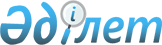 "2021-2023 жылдарға арналған Т.Рысқұлов ауданы ауылдық округтерінің бюджеттері туралы" Т.Рысқұлов аудандық мәслихатының 2020 жылғы 29 желтоқсандағы №65-4 шешіміне өзгерістер енгізу туралыЖамбыл облысы Т. Рысқұлов аудандық мәслихатының 2021 жылғы 29 сәуірдегі № 5-4 шешімі. Жамбыл облысының Әділет департаментінде 2021 жылғы 5 мамырда № 4972 болып
      Қазақстан Республикасының 2008 жылғы 4 желтоқсандағы Бюджет кодексінің 109-1 бабына, "Қазақстан Республикасындағы жергілікті мемлекеттік басқару және өзін - өзі басқару туралы" Қазақстан Республикасының 2001 жылғы 23 қаңтардағы Заңының 6 бабына және "2021-2023 жылдарға арналған аудандық бюджет туралы" Т.Рысқұлов аудандық мәслихатының 2020 жылдың 23 желтоқсандағы №64-5 шешіміне өзгерістер енгізу туралы Т.Рысқұлов аудандық мәслихатының 2021 жылдың 19 сәуірдегі №4-4 шешіміне (нормативтік құқықтық актілерді мемлекеттік тіркеу тізілімінде №4952 болып тіркелген) сәйкес Т.Рысқұлов аудандық мәслихаты ШЕШІМ ҚАБЫЛДАДЫ:
      1. "2020-2022 жылдарға арналған Т.Рысқұлов ауданы ауылдық округтерінің бюджеттері туралы" Т.Рысқұлов аудандық мәслихатының 2020 жылдың 29 желтоқсандағы №65-4 шешіміне (нормативтік құқықтық актілерді мемлекеттік тіркеу тізілімінде №4886 болып тіркелген, 2021 жылдың 15 қаңтарында Қазақстан Республикасы электрондық түрдегі нормативтік құқықтық актілерінің эталондық бақылау банкінде жарияланған) келесі өзгерістер енгізілсін:
      1.1. Құлан ауылдық округі бойынша:
      1) тармақшада:
      "184673" сандары "309251" сандарымен ауыстырылсын;
      "61596" сандары "61779" сандарымен ауыстырылсын;
      "139" сандары "530" сандарымен ауыстырылсын;
      "122938" сандары "246942" сандарымен ауыстырылсын;
      2) тармақшада:
      "184673" сандары "311434" сандарымен ауыстырылсын;
      5) тармақшада:
      "0" сандары "-2183" сандарымен ауыстырылсын;
      6) тармақшада:
      "0" сандары "2183" сандарымен ауыстырылсын;
      "0" сандары "2183" сандарымен ауыстырылсын;
      1.2. Луговой ауылдық округі бойынша:
      1) тармақшада:
      "54153" сандары "63645" сандарымен ауыстырылсын;
      "15143" сандары "15166" сандарымен ауыстырылсын;
      "38710" сандары "48179" сандарымен ауыстырылсын;
      2) тармақшада:
      "54153" сандары "64347" сандарымен ауыстырылсын;
      5) тармақшада:
      "0" сандары "-702" сандарымен ауыстырылсын;
      6) тармақшада:
      "0" сандары "702" сандарымен ауыстырылсын;
      "0" сандары "702" сандарымен ауыстырылсын;
      1.3. Ақбұлақ ауылдық округі бойынша:
      1) тармақшада:
      "30707" сандары "29608" сандарымен ауыстырылсын;
      "25902" сандары "25203" сандарымен ауыстырылсын;
      2) тармақшада:
      "30707" сандары "31357" сандарымен ауыстырылсын;
      5) тармақшада:
      "0" сандары "-1749" сандарымен ауыстырылсын;
      6) тармақшада:
      "0" сандары "1749" сандарымен ауыстырылсын;
      "0" сандары "1749" сандарымен ауыстырылсын;
      1.4. Абай ауылдық округі бойынша:
      1) тармақшада:
      "31417" сандары "52096" сандарымен ауыстырылсын;
      "2777" сандары "2807" сандарымен ауыстырылсын;
      "28640" сандары "49289" сандарымен ауыстырылсын;
      2) тармақшада:
      "31417" сандары "52437" сандарымен ауыстырылсын;
      5) тармақшада:
      "0" сандары "-341" сандарымен ауыстырылсын;
      6) тармақшада:
      "0" сандары "341" сандарымен ауыстырылсын;
      "0" сандары "341" сандарымен ауыстырылсын;
      1.5. Қарақыстақ ауылдық округі бойынша:
      "38217" сандары "43121" сандарымен ауыстырылсын;
      "32783" сандары "37687" сандарымен ауыстырылсын;
      2) тармақшада:
      "38217" сандары "44471" сандарымен ауыстырылсын;
      5) тармақшада:
      "0" сандары "-1350" сандарымен ауыстырылсын;
      6) тармақшада:
      "0" сандары "1350" сандарымен ауыстырылсын;
      "0" сандары "1350" сандарымен ауыстырылсын;
      1.6. Жаңатұрмыс ауылдық округі бойынша:
      "33026" сандары "36223" сандарымен ауыстырылсын;
      "29961" сандары "33158" сандарымен ауыстырылсын;
      2) тармақшада:
      "33026" сандары "36903" сандарымен ауыстырылсын;
      5) тармақшада:
      "0" сандары "-680" сандарымен ауыстырылсын;
      6) тармақшада:
      "0" сандары "680" сандарымен ауыстырылсын;
      "0" сандары "680" сандарымен ауыстырылсын;
      1.7. Көкдөнен ауылдық округі бойынша:
      "33716" сандары "38096" сандарымен ауыстырылсын;
      "86" сандары "88" сандарымен ауыстырылсын;
      "27470" сандары "31848" сандарымен ауыстырылсын;
      2) тармақшада:
      "33716" сандары "39197" сандарымен ауыстырылсын;
      5) тармақшада:
      "0" сандары "-1101" сандарымен ауыстырылсын;
      6) тармақшада:
      "0" сандары "1101" сандарымен ауыстырылсын;
      "0" сандары "1101" сандарымен ауыстырылсын;
      1.8. Көгершін ауылдық округі бойынша:
      1) тармақшада:
      "28814" сандары "34200" сандарымен ауыстырылсын;
      "23136" сандары "28522" сандарымен ауыстырылсын;
      2) тармақшада:
      "28814" сандары "28522" сандарымен ауыстырылсын;
      5) тармақшада:
      "0" сандары "-908" сандарымен ауыстырылсын;
      6) тармақшада:
      "0" сандары "908" сандарымен ауыстырылсын;
      "0" сандары "908" сандарымен ауыстырылсын;
      1.9. Құмарық ауылдық округі бойынша:
      1) тармақшада:
      "56706" сандары "56774" сандарымен ауыстырылсын;
      "50365" сандары "50433" сандарымен ауыстырылсын;
      2) тармақшада:
      "56706" сандары "57456" сандарымен ауыстырылсын;
      5) тармақшада:
      "0" сандары "-682" сандарымен ауыстырылсын;
      6) тармақшада:
      "0" сандары "682" сандарымен ауыстырылсын;
      "0" сандары "682" сандарымен ауыстырылсын;
      1.10. Ақыртөбе ауылдық округі бойынша:
      1) тармақшада:
      "33051" сандары "46324" сандарымен ауыстырылсын;
      "5131" сандары "5227" сандарымен ауыстырылсын;
      "27920" сандары "41097" сандарымен ауыстырылсын;
      2) тармақшада:
      "33051" сандары "47618" сандарымен ауыстырылсын;
      5) тармақшада:
      "0" сандары "-1294" сандарымен ауыстырылсын;
      6) тармақшада:
      "0" сандары "1294" сандарымен ауыстырылсын;
      "0" сандары "1294" сандарымен ауыстырылсын;
      1.11. Өрнек ауылдық округі бойынша:
      "33147" сандары "36876" сандарымен ауыстырылсын;
      "27468" сандары "31197" сандарымен ауыстырылсын;
      2) тармақшада:
      "33147" сандары "37723" сандарымен ауыстырылсын;
      5) тармақшада:
      "0" сандары "-847" сандарымен ауыстырылсын;
      6) тармақшада:
      "0" сандары "847" сандарымен ауыстырылсын;
      "0" сандары "847" сандарымен ауыстырылсын;
      1.12. Тереңөзек ауылдық округі бойынша:
      "30199" сандары "33123" сандарымен ауыстырылсын;
      "26409" сандары "29333" сандарымен ауыстырылсын;
      2) тармақшада:
      "30199" сандары "33815" сандарымен ауыстырылсын;
      5) тармақшада:
      "0" сандары "-692" сандарымен ауыстырылсын;
      6) тармақшада:
      "0" сандары "692" сандарымен ауыстырылсын;
      "0" сандары "692" сандарымен ауыстырылсын;
      1.13. Қайынды ауылдық округі бойынша:
      1) тармақшада:
      "49610" сандары "50358" сандарымен ауыстырылсын;
      "47833" сандары "48581" сандарымен ауыстырылсын;
      2) тармақшада:
      "49610" сандары "50654" сандарымен ауыстырылсын;
      5) тармақшада:
      "0" сандары "-296" сандарымен ауыстырылсын;
      6) тармақшада:
      "0" сандары "296" сандарымен ауыстырылсын;
      "0" сандары "296" сандарымен ауыстырылсын;
      1.14. Қорағаты ауылдық округі бойынша:
      1) тармақшада:
      "22349" сандары "22096" сандарымен ауыстырылсын;
      "1100" сандары "1169" сандарымен ауыстырылсын;
      "21249" сандары "20927" сандарымен ауыстырылсын;
      5) тармақшада:
      "0" сандары "-253" сандарымен ауыстырылсын;
      6) тармақшада:
      "0" сандары "253" сандарымен ауыстырылсын;
      "0" сандары "253" сандарымен ауыстырылсын;
      1.15. Ақниет ауылдық округі бойынша:
      1) тармақшада:
      "21246" сандары "22855" сандарымен ауыстырылсын;
      "19481" сандары "21090" сандарымен ауыстырылсын;
      2) тармақшада:
      "21246" сандары "22999" сандарымен ауыстырылсын;
      5) тармақшада:
      "0" сандары "-144" сандарымен ауыстырылсын;
      6) тармақшада:
      "0" сандары "144" сандарымен ауыстырылсын;
      "0" сандары "144" сандарымен ауыстырылсын;
      Аталған шешімнің 1, 2, 3, 4, 5, 6, 7, 8, 9, 10, 11, 12, 13, 14, 15 қосымшалары осы шешімнің 1, 2, 3, 4, 5, 6, 7, 8, 9, 10, 11, 12, 13, 14, 15 қосымшаларына сәйкес жаңа редакцияда мазмұндалсын.
      2. Осы шешімнің орындалуына бақылау және интернет ресурстарында жариялауды аудандық мәслихаттың экономика, қаржы, бюджет және жергілікті өзін-өзі басқару мәселелері жөніндегі тұрақты комиссиясына жүктелсін.
      3. Осы шешім әділет органдарында мемлекеттік тіркеуге алынған күннен бастап күшіне енеді және 2021 жылдың 1 қантарынан бастап қолданылады. 2021 жылға арналған Құлан ауылдық округінің бюджеті 2021 жылға арналған Луговой ауылдық округінің бюджеті 2021 жылға арналған Ақбұлақ ауылдық округінің бюджеті 2021 жылға арналған Абай ауылдық округінің бюджеті 2021 жылға арналған Қарақыстақ ауылдық округінің бюджеті 2021 жылға арналған Жаңатұрмыс ауылдық округінің бюджеті 2021 жылға арналған Көкдөнен ауылдық округінің бюджеті 2021 жылға арналған Көгершін ауылдық округінің бюджеті 2021 жылға арналған Құмарық ауылдық округінің бюджеті 2021 жылға арналған Ақыртөбе ауылдық округінің бюджеті 2021 жылға арналған Өрнек ауылдық округінің бюджеті 2021 жылға арналған Тереңөзек ауылдық округінің бюджеті 2021 жылға арналған Қайыңды ауылдық округінің бюджеті 2021 жылға арналған Қорағаты ауылдық округінің бюджеті 2021 жылға арналған Ақниет ауылдық округінің бюджеті
					© 2012. Қазақстан Республикасы Әділет министрлігінің «Қазақстан Республикасының Заңнама және құқықтық ақпарат институты» ШЖҚ РМК
				
      Тұрар Рысқұлов аудандық 

      мәслихат сессия төрағасы 

Б. Бабасов

      Тұрар Рысқұлов аудандық 

      мәслихат хатшысы 

Е. Абуталипов
Т.Рысқұлов аудандық мәслихаттың
2021 жылғы 29 сәуірдегі № 5-4
шешіміне 1 қосымшаТ.Рысқұлов аудандық мәслихаттың
2020 жылғы 29 желтоқсандағы
№65-4 шешіміне 1 қосымша
Санаты
Санаты
Санаты
Сомасы, мың теңге
Сыныбы
Сыныбы
Сыныбы
Сыныбы
Сыныбы
Сомасы, мың теңге
Ішкі сыныбы 
Ішкі сыныбы 
Ішкі сыныбы 
Ішкі сыныбы 
Сомасы, мың теңге
Сомасы, мың теңге
Атауы
Сомасы, мың теңге
1.КІРІСТЕР
309251
1
Салықтық түсімдер
61779
01
01
Табыс салығы
8658
2
2
2
Жеке табыс салығы
8658
04
04
Меншiкке салынатын салықтар
52938
1
1
1
Мүлiкке салынатын салықтар
870
3
3
3
Жер салығы
1600
4
4
4
Көлiк құралдарына салынатын салық
50468
05
05
Тауарларға, жұмыстарға және қызметтерге салынатын ішкі салықтар
183
4
4
4
Кәсіпкерлік және кәсіби қызметті жүргізгені үшін алынатын алымдар
183
2
Салықтық емес түсімдер
530
01
01
Мемлекеттік меншіктен түсетін кірістер
426
5
5
5
Мемлекет меншігіндегі мүлікті жалға беруден түсетін кірістер
426
04
04
Мемлекеттік бюджеттен қаржыландырылатын, сондай-ақ ҚР Ұлттық Банкінің бюджетінен (шығыстар сметасынан) ұсталатын және қаржыландырылатын мемлекеттік мекемелер салатын айыппұлдар, өсімпұлдар, санкциялар, өндіріп алулар
104
1
1
1
Мұнай секторы ұйымдарынан түсетін түсімдерді қоспағанда, мемлекеттік бюджеттен қаржыландырылатын, сондай-ақ Қазақстан Республикасы Ұлттық Банкінің бюджетінен (шығыстар сметасынан) ұсталатын және қаржыландырылатын мемлекеттік мекемелер салатын айыппұлдар, өсімпұлдар, санкциялар, өндіріп алулар
104
4
Трансферттердің түсімдері
246942
02
02
Мемлекеттiк басқарудың жоғары тұрған органдарынан түсетiн трансферттер
246942
3
3
3
Аудандардың (облыстық маңызы бар қаланың) бюджетінен трансферттер
246942
Функционалдық топ
Функционалдық топ
Функционалдық топ
Функционалдық топ
Функционалдық топ
Функционалдық топ
Функционалдық топ
Сомасы, мың теңге
Функционалдық кіші топ
Функционалдық кіші топ
Функционалдық кіші топ
Функционалдық кіші топ
Функционалдық кіші топ
Функционалдық кіші топ
Сомасы, мың теңге
Бюджеттік бағдарламалардың әкімшісі
Бюджеттік бағдарламалардың әкімшісі
Бюджеттік бағдарламалардың әкімшісі
Бюджеттік бағдарламалардың әкімшісі
Бюджеттік бағдарламалардың әкімшісі
Бюджеттік бағдарламалардың әкімшісі
Сомасы, мың теңге
Бюджеттік бағдарлама
Бюджеттік бағдарлама
Бюджеттік бағдарлама
Бюджеттік бағдарлама
Бюджеттік бағдарлама
Сомасы, мың теңге
Кіші бағдарлама
Кіші бағдарлама
Кіші бағдарлама
Сомасы, мың теңге
Атауы
Атауы
Сомасы, мың теңге
1
1
1
1
2
2
2
3
2. Шығындар
2. Шығындар
2. Шығындар
311434
01
Жалпы сипаттағы мемлекеттiк қызметтер
Жалпы сипаттағы мемлекеттiк қызметтер
Жалпы сипаттағы мемлекеттiк қызметтер
137923
124
Аудандық маңызы бар қала, ауыл, кент, ауылдық округ әкімінің аппараты
Аудандық маңызы бар қала, ауыл, кент, ауылдық округ әкімінің аппараты
Аудандық маңызы бар қала, ауыл, кент, ауылдық округ әкімінің аппараты
137923
001
001
Аудандық маңызы бар қала, ауыл, кент, ауылдық округ әкімінің қызметін қамтамасыз ету жөніндегі қызметтер
Аудандық маңызы бар қала, ауыл, кент, ауылдық округ әкімінің қызметін қамтамасыз ету жөніндегі қызметтер
Аудандық маңызы бар қала, ауыл, кент, ауылдық округ әкімінің қызметін қамтамасыз ету жөніндегі қызметтер
57090
022
022
Мемлекеттік органның күрделі шығыстары
Мемлекеттік органның күрделі шығыстары
Мемлекеттік органның күрделі шығыстары
80833
07
Тұрғын үй-коммуналдық шаруашылық
Тұрғын үй-коммуналдық шаруашылық
Тұрғын үй-коммуналдық шаруашылық
158548
124
Аудандық маңызы бар қала, ауыл, кент, ауылдық округ әкімінің аппараты
Аудандық маңызы бар қала, ауыл, кент, ауылдық округ әкімінің аппараты
Аудандық маңызы бар қала, ауыл, кент, ауылдық округ әкімінің аппараты
158548
008
008
Елді мекендердегі көшелерді жарықтандыру
Елді мекендердегі көшелерді жарықтандыру
Елді мекендердегі көшелерді жарықтандыру
17170
009
009
Елді мекендердің санитариясын қамтамасыз ету
Елді мекендердің санитариясын қамтамасыз ету
Елді мекендердің санитариясын қамтамасыз ету
2117
011
011
Елді мекендерді абаттандыру мен көгалдандыру
Елді мекендерді абаттандыру мен көгалдандыру
Елді мекендерді абаттандыру мен көгалдандыру
132096
014
014
Елді мекендерді сумен жабдықтауды ұйымдастыру
Елді мекендерді сумен жабдықтауды ұйымдастыру
Елді мекендерді сумен жабдықтауды ұйымдастыру
7165
13
Басқалар
Басқалар
Басқалар
14963
124
Аудандық маңызы бар қала, ауыл, кент, ауылдық округ әкімінің аппараты
Аудандық маңызы бар қала, ауыл, кент, ауылдық округ әкімінің аппараты
Аудандық маңызы бар қала, ауыл, кент, ауылдық округ әкімінің аппараты
14963
040
040
Өңірлерді дамытудың 2025 жылға дейінгі мемлекеттік бағдарламасы шеңберінде өңірлерді экономикалық дамытуға жәрдемдесу бойынша шараларды іске асыруға ауылдық елді мекендерді жайластыруды шешуге арналған іс-шараларды іске асыру
Өңірлерді дамытудың 2025 жылға дейінгі мемлекеттік бағдарламасы шеңберінде өңірлерді экономикалық дамытуға жәрдемдесу бойынша шараларды іске асыруға ауылдық елді мекендерді жайластыруды шешуге арналған іс-шараларды іске асыру
Өңірлерді дамытудың 2025 жылға дейінгі мемлекеттік бағдарламасы шеңберінде өңірлерді экономикалық дамытуға жәрдемдесу бойынша шараларды іске асыруға ауылдық елді мекендерді жайластыруды шешуге арналған іс-шараларды іске асыру
14963
Функционалдық топ
Функционалдық топ
Функционалдық топ
Функционалдық топ
Функционалдық топ
Сомасы, мың тенге
Бюджеттік бағдарламалардың әкімшісі
Бюджеттік бағдарламалардың әкімшісі
Бюджеттік бағдарламалардың әкімшісі
Бюджеттік бағдарламалардың әкімшісі
Сомасы, мың тенге
Бағдарлама
Бағдарлама
Бағдарлама
Сомасы, мың тенге
Атауы
Сомасы, мың тенге
1
1
1
1
2
3
4. Қаржы активтерімен жасалатын операциялар бойынша сальдо
0
Қаржы активтерін сатып алу
0
Санаты
Санаты
Санаты
Сыныбы
Сыныбы
Сыныбы
Атауы
Сомасы, мың тенге
Ішкі сыныбы
Ішкі сыныбы
Ішкі сыныбы
1
1
1
1
2
3
6
Мемлекеттің қаржы активтерін сатудан түсетін түсімдер
0
Функционалдық топ
Функционалдық топ
Функционалдық топ
Функционалдық топ
Функционалдық топ
Бюджеттік бағдарламалардың әкімшісі
Бюджеттік бағдарламалардың әкімшісі
Бюджеттік бағдарламалардың әкімшісі
Бюджеттік бағдарламалардың әкімшісі
Сомасы, мың тенге
Бағдарлама
Бағдарлама
Бағдарлама
Атауы
1
1
1
1
2
3
5. Бюджет тапшылығы (профициті)
-2183
6. Бюджет тапшылығын қаржыландыру (профицитін пайдалану)
2183
Санаты
Санаты
Санаты
Сыныбы
Сыныбы
Атауы
Сомасы, мың тенге
Ішкі сыныбы
Ішкі сыныбы
Ішкі сыныбы
1
1
1
1
2
3
7
Қарыздар түсімі
0
01
Мемлекеттік ішкі қарыздар 
0
2
2
Қарыз алу келісім-шарттары
0
Функционалдық топ
Функционалдық топ
Функционалдық топ
Функционалдық топ
Функционалдық топ
Бюджеттік бағдарламалардың әкімшісі
Бюджеттік бағдарламалардың әкімшісі
Бюджеттік бағдарламалардың әкімшісі
Бюджеттік бағдарламалардың әкімшісі
Сомасы, мың тенге
Бағдарлама
Бағдарлама
Бағдарлама
Атауы
1
1
1
1
2
3
16
Қарыздарды өтеу
0
452
Ауданның (облыстық маңызы бар қаланың) қаржы бөлімі
0
008
008
Жергілікті атқарушы органның жоғары тұрған бюджет алдындағы борышын өтеу
0
Санаты
Санаты
Санаты
Сыныбы
Сыныбы
Атауы
Сомасы, мың тенге
Ішкі сыныбы
Ішкі сыныбы
Ішкі сыныбы
1
1
1
1
2
3
8
Бюджет қаражаттарының пайдаланылатын қалдықтары
2183Т.Рысқұлов аудандық мәслихаттың
2021 жылғы 29 сәуірдегі № 5-4
шешіміне 2 қосымшаТ.Рысқұлов аудандық мәслихаттың
2020 жылғы 29 желтоқсандағы
№65-4 шешіміне 2 қосымша
Санаты
Санаты
Сомасы, 

мың теңге
Сыныбы
Сыныбы
Сыныбы
Сомасы, 

мың теңге
Ішкі сыныбы 
Ішкі сыныбы 
Ішкі сыныбы 
Сомасы, 

мың теңге
Сомасы, 

мың теңге
Атауы
Сомасы, 

мың теңге
1.КІРІСТЕР
63645
1
Салықтық түсімдер
15166
01
Табыс салығы
23
2
2
Жеке табыс салығы
23
04
Меншiкке салынатын салықтар
15143
1
1
Мүлiкке салынатын салықтар
350
3
3
Жер салығы
420
4
4
Көлiк құралдарына салынатын салық
14373
2
Салықтық емес түсімдер
300
01
Мемлекеттік меншіктен түсетін кірістер
273
5
5
Мемлекет меншігіндегі мүлікті жалға беруден түсетін кірістер
273
04
Мемлекеттік бюджеттен қаржыландырылатын, сондай-ақ ҚР Ұлттық Банкінің бюджетінен (шығыстар сметасынан) ұсталатын және қаржыландырылатын мемлекеттік мекемелер салатын айыппұлдар, өсімпұлдар, санкциялар, өндіріп алулар
27
1
1
Мұнай секторы ұйымдарынан түсетін түсімдерді қоспағанда, мемлекеттік бюджеттен қаржыландырылатын, сондай-ақ Қазақстан Республикасы Ұлттық Банкінің бюджетінен (шығыстар сметасынан) ұсталатын және қаржыландырылатын мемлекеттік мекемелер салатын айыппұлдар, өсімпұлдар, санкциялар, өндіріп алулар
27
4
Трансферттердің түсімдері
48179
02
Мемлекеттiк басқарудың жоғары тұрған органдарынан түсетiн трансферттер
48179
3
3
Аудандардың (облыстық маңызы бар қаланың) бюджетінен трансферттер
48179
Функционалдық топ
Функционалдық топ
Функционалдық топ
Функционалдық топ
Функционалдық топ
Сомасы, мың теңге
Функционалдық кіші топ
Функционалдық кіші топ
Функционалдық кіші топ
Функционалдық кіші топ
Сомасы, мың теңге
Бюджеттік бағдарламалардың әкімшісі
Бюджеттік бағдарламалардың әкімшісі
Бюджеттік бағдарламалардың әкімшісі
Бюджеттік бағдарламалардың әкімшісі
Сомасы, мың теңге
Бюджеттік бағдарлама
Бюджеттік бағдарлама
Бюджеттік бағдарлама
Сомасы, мың теңге
Кіші бағдарлама
Сомасы, мың теңге
Атауы
Сомасы, мың теңге
1
1
1
1
2
3
2. Шығындар
64347
01
Жалпы сипаттағы мемлекеттiк қызметтер
39007
124
Аудандық маңызы бар қала, ауыл, кент, ауылдық округ әкімінің аппараты
39007
001
001
Аудандық маңызы бар қала, ауыл, кент, ауылдық округ әкімінің қызметін қамтамасыз ету жөніндегі қызметтер
39007
07
Тұрғын үй-коммуналдық шаруашылық
15861
124
Аудандық маңызы бар қала, ауыл, кент, ауылдық округ әкімінің аппараты
15861
008
008
Елді мекендердегі көшелерді жарықтандыру
6503
009
009
Елді мекендердің санитариясын қамтамасыз ету
667
011
011
Елді мекендерді абаттандыру мен көгалдандыру
8691
014
014
Елді мекендерді сумен жабдықтауды ұйымдастыру
0
13
Басқалар
9479
124
Аудандық маңызы бар қала, ауыл, кент, ауылдық округ әкімінің аппараты
9479
040
040
Өңірлерді дамытудың 2025 жылға дейінгі мемлекеттік бағдарламасы шеңберінде өңірлерді экономикалық дамытуға жәрдемдесу бойынша шараларды іске асыруға ауылдық елді мекендерді жайластыруды шешуге арналған іс-шараларды іске асыру
9479
Функционалдық топ
Функционалдық топ
Функционалдық топ
Функционалдық топ
Функционалдық топ
Бюджеттік бағдарламалардың әкімшісі
Бюджеттік бағдарламалардың әкімшісі
Бюджеттік бағдарламалардың әкімшісі
Бюджеттік бағдарламалардың әкімшісі
Бағдарлама
Бағдарлама
Бағдарлама
Сомасы, мың тенге
Атауы
1
1
1
1
2
3
4. Қаржы активтерімен жасалатын операциялар бойынша сальдо
0
Қаржы активтерін сатып алу
0
Санаты
Санаты
Сыныбы
Сыныбы
Сыныбы
Атауы
Сомасы, мың тенге
Ішкі сыныбы
Ішкі сыныбы
Ішкі сыныбы
1
1
1
1
2
3
6
Мемлекеттің қаржы активтерін сатудан түсетін түсімдер
0
Функционалдық топ
Функционалдық топ
Функционалдық топ
Функционалдық топ
Функционалдық топ
Бюджеттік бағдарламалардың әкімшісі
Бюджеттік бағдарламалардың әкімшісі
Бюджеттік бағдарламалардың әкімшісі
Бюджеттік бағдарламалардың әкімшісі
Сомасы, мың тенге
Бағдарлама
Бағдарлама
Бағдарлама
Атауы
1
1
1
1
2
3
5. Бюджет тапшылығы (профициті)
-702
6. Бюджет тапшылығын қаржыландыру (профицитін пайдалану)
702
Санаты
Санаты
Сыныбы
Атауы
Сомасы, мың тенге
Ішкі сыныбы
Ішкі сыныбы
Ішкі сыныбы
1
1
1
1
2
3
7
Қарыздар түсімі
0
01
Мемлекеттік ішкі қарыздар 
0
2
2
Қарыз алу келісім-шарттары
0
Функционалдық топ
Функционалдық топ
Функционалдық топ
Функционалдық топ
Функционалдық топ
Бюджеттік бағдарламалардың әкімшісі
Бюджеттік бағдарламалардың әкімшісі
Бюджеттік бағдарламалардың әкімшісі
Бюджеттік бағдарламалардың әкімшісі
Сомасы, мың тенге
Бағдарлама
Бағдарлама
Бағдарлама
Атауы
1
1
1
1
2
3
16
Қарыздарды өтеу
0
452
Ауданның (облыстық маңызы бар қаланың) қаржы бөлімі
0
008
008
Жергілікті атқарушы органның жоғары тұрған бюджет алдындағы борышын өтеу
0
Санаты
Санаты
Сомасы, мың тенге
Сыныбы
Сыныбы
Сыныбы
Атауы
Сомасы, мың тенге
Ішкі сыныбы
Ішкі сыныбы
Ішкі сыныбы
1
1
1
1
2
3
8
Бюджет қаражаттарының пайдаланылатын қалдықтары
702Т.Рысқұлов аудандық мәслихаттың
2021 жылғы 29 сәуірдегі № 5-4
шешіміне 3 қосымшаТ.Рысқұлов аудандық мәслихаттың
2020 жылғы 29 желтоқсандағы
№65-4 шешіміне 3 қосымша
Санаты 
Санаты 
Санаты 
Санаты 
Сомасы, 

мың теңге
Сыныбы 
Сыныбы 
Сыныбы 
Сомасы, 

мың теңге
Ішкі сыныбы 
Ішкі сыныбы 
Сомасы, 

мың теңге
Сомасы, 

мың теңге
Атауы
Сомасы, 

мың теңге
1.КІРІСТЕР
29608
1
Салықтық түсімдер
4805
01
Табыс салығы
175
2
Жеке табыс салығы
175
04
Меншiкке салынатын салықтар
4630
1
Мүлiкке салынатын салықтар
125
3
Жер салығы
270
4
Көлiк құралдарына салынатын салық
4235
2
Салықтық емес түсімдер
0
01
Мемлекеттік меншіктен түсетін кірістер
0
5
Мемлекет меншігіндегі мүлікті жалға беруден түсетін кірістер
0
4
Трансферттердің түсімдері
24803
02
Мемлекеттiк басқарудың жоғары тұрған органдарынан түсетiн трансферттер
24803
3
Аудандардың (облыстық маңызы бар қаланың) бюджетінен трансферттер
24803
Функционалдық топ
Функционалдық топ
Функционалдық топ
Функционалдық топ
Функционалдық топ
Сомасы, мың теңге
Функционалдық кіші топ
Функционалдық кіші топ
Функционалдық кіші топ
Функционалдық кіші топ
Сомасы, мың теңге
Бюджеттік бағдарламалардың әкімшісі
Бюджеттік бағдарламалардың әкімшісі
Бюджеттік бағдарламалардың әкімшісі
Бюджеттік бағдарламалардың әкімшісі
Сомасы, мың теңге
Бюджеттік бағдарлама
Бюджеттік бағдарлама
Бюджеттік бағдарлама
Сомасы, мың теңге
Кіші бағдарлама
Кіші бағдарлама
Сомасы, мың теңге
Атауы
Атауы
Сомасы, мың теңге
1
1
1
2
2
3
2. Шығындар
2. Шығындар
31357
01
Жалпы сипаттағы мемлекеттiк қызметтер
Жалпы сипаттағы мемлекеттiк қызметтер
25796
124
Аудандық маңызы бар қала, ауыл, кент, ауылдық округ әкімінің аппараты
Аудандық маңызы бар қала, ауыл, кент, ауылдық округ әкімінің аппараты
25796
001
Аудандық маңызы бар қала, ауыл, кент, ауылдық округ әкімінің қызметін қамтамасыз ету жөніндегі қызметтер
Аудандық маңызы бар қала, ауыл, кент, ауылдық округ әкімінің қызметін қамтамасыз ету жөніндегі қызметтер
25546
022
Мемлекеттік органның күрделі шығыстары
Мемлекеттік органның күрделі шығыстары
250
07
Тұрғын үй-коммуналдық шаруашылық
Тұрғын үй-коммуналдық шаруашылық
2457
124
Аудандық маңызы бар қала, ауыл, кент, ауылдық округ әкімінің аппараты
Аудандық маңызы бар қала, ауыл, кент, ауылдық округ әкімінің аппараты
2457
008
Елді мекендердегі көшелерді жарықтандыру
Елді мекендердегі көшелерді жарықтандыру
1833
009
Елді мекендердің санитариясын қамтамасыз ету
Елді мекендердің санитариясын қамтамасыз ету
409
011
Елді мекендерді абаттандыру мен көгалдандыру
Елді мекендерді абаттандыру мен көгалдандыру
215
014
Елді мекендерді сумен жабдықтауды ұйымдастыру
Елді мекендерді сумен жабдықтауды ұйымдастыру
0
13
Басқалар
Басқалар
3104
124
Аудандық маңызы бар қала, ауыл, кент, ауылдық округ әкімінің аппараты
Аудандық маңызы бар қала, ауыл, кент, ауылдық округ әкімінің аппараты
3104
040
Өңірлерді дамытудың 2025 жылға дейінгі мемлекеттік бағдарламасы шеңберінде өңірлерді экономикалық дамытуға жәрдемдесу бойынша шараларды іске асыруға ауылдық елді мекендерді жайластыруды шешуге арналған іс-шараларды іске асыру
Өңірлерді дамытудың 2025 жылға дейінгі мемлекеттік бағдарламасы шеңберінде өңірлерді экономикалық дамытуға жәрдемдесу бойынша шараларды іске асыруға ауылдық елді мекендерді жайластыруды шешуге арналған іс-шараларды іске асыру
3104
Функционалдық топ
Функционалдық топ
Функционалдық топ
Функционалдық топ
Функционалдық топ
Бюджеттік бағдарламалардың әкімшісі
Бюджеттік бағдарламалардың әкімшісі
Бюджеттік бағдарламалардың әкімшісі
Бюджеттік бағдарламалардың әкімшісі
Бағдарлама
Бағдарлама
Бағдарлама
Сомасы, мың тенге
Атауы
1
1
1
1
2
3
4. Қаржы активтерімен жасалатын операциялар бойынша сальдо
0
Қаржы активтерін сатып алу
0
Санаты
Санаты
Санаты
Сыныбы
Сыныбы
Атауы
Сомасы, мың тенге
Ішкі сыныбы
Ішкі сыныбы
Ішкі сыныбы
1
1
1
1
2
3
6
Мемлекеттің қаржы активтерін сатудан түсетін түсімдер
0
Функционалдық топ
Функционалдық топ
Функционалдық топ
Функционалдық топ
Функционалдық топ
Бюджеттік бағдарламалардың әкімшісі
Бюджеттік бағдарламалардың әкімшісі
Бюджеттік бағдарламалардың әкімшісі
Бюджеттік бағдарламалардың әкімшісі
Сомасы, мың тенге
Бағдарлама
Бағдарлама
Бағдарлама
Атауы
1
1
1
1
2
3
5. Бюджет тапшылығы (профициті)
-1749
6. Бюджет тапшылығын қаржыландыру (профицитін пайдалану)
1749
Санаты
Санаты
Санаты
Сыныбы
Сыныбы
Атауы
Сомасы, мың тенге
Ішкі сыныбы
Ішкі сыныбы
Ішкі сыныбы
1
1
1
1
2
3
7
Қарыздар түсімі
0
01
Мемлекеттік ішкі қарыздар 
0
2
2
Қарыз алу келісім-шарттары
0
Функционалдық топ
Функционалдық топ
Функционалдық топ
Функционалдық топ
Функционалдық топ
Бюджеттік бағдарламалардың әкімшісі
Бюджеттік бағдарламалардың әкімшісі
Бюджеттік бағдарламалардың әкімшісі
Бюджеттік бағдарламалардың әкімшісі
Сомасы, мың тенге
Бағдарлама
Бағдарлама
Бағдарлама
Атауы
1
1
1
1
2
3
16
Қарыздарды өтеу
0
452
Ауданның (облыстық маңызы бар қаланың) қаржы бөлімі
0
008
008
Жергілікті атқарушы органның жоғары тұрған бюджет алдындағы борышын өтеу
0
Санаты
Санаты
Санаты
Сомасы, мың тенге
Сыныбы
Сыныбы
Сыныбы
Атауы
Сомасы, мың тенге
Ішкі сыныбы
Ішкі сыныбы
Ішкі сыныбы
1
1
1
1
2
3
8
Бюджет қаражаттарының пайдаланылатын қалдықтары
1749Т.Рысқұлов аудандық мәслихаттың
2021 жылғы 29 сәуірдегі № 5-4
шешіміне 4 қосымшаТ.Рысқұлов аудандық мәслихаттың
2020 жылғы 29 желтоқсандағы
№65-4 шешіміне 4 қосымша
Санаты
Санаты
Сомасы, 

мың теңге
Сыныбы 
Сыныбы 
Сыныбы 
Сомасы, 

мың теңге
Ішкі сыныбы 
Ішкі сыныбы 
Сомасы, 

мың теңге
Сомасы, 

мың теңге
Атауы
Сомасы, 

мың теңге
1.КІРІСТЕР
52096
1
Салықтық түсімдер
2807
01
Табыс салығы
30
2
Жеке табыс салығы
30
04
Меншiкке салынатын салықтар
2777
1
Мүлiкке салынатын салықтар
82
3
Жер салығы
237
4
Көлiк құралдарына салынатын салық
2458
2
Салықтық емес түсімдер
0
01
Мемлекеттік меншіктен түсетін кірістер
0
5
Мемлекет меншігіндегі мүлікті жалға беруден түсетін кірістер
0
4
Трансферттердің түсімдері
49289
02
Мемлекеттiк басқарудың жоғары тұрған органдарынан түсетiн трансферттер
49289
3
Аудандардың (облыстық маңызы бар қаланың) бюджетінен трансферттер
49289
Функционалдық топ
Функционалдық топ
Функционалдық топ
Функционалдық топ
Сомасы, мың теңге
Функционалдық кіші топ
Функционалдық кіші топ
Функционалдық кіші топ
Сомасы, мың теңге
Бюджеттік бағдарламалардың әкімшісі
Бюджеттік бағдарламалардың әкімшісі
Бюджеттік бағдарламалардың әкімшісі
Сомасы, мың теңге
Бюджеттік бағдарлама
Бюджеттік бағдарлама
Сомасы, мың теңге
Кіші бағдарлама
Сомасы, мың теңге
Атауы
Сомасы, мың теңге
1
1
1
2
3
2. Шығындар
52437
01
Жалпы сипаттағы мемлекеттiк қызметтер
25666
124
Аудандық маңызы бар қала, ауыл, кент, ауылдық округ әкімінің аппараты
25666
001
Аудандық маңызы бар қала, ауыл, кент, ауылдық округ әкімінің қызметін қамтамасыз ету жөніндегі қызметтер
24812
022
Мемлекеттік органның күрделі шығыстары
854
07
Тұрғын үй-коммуналдық шаруашылық
25048
124
Аудандық маңызы бар қала, ауыл, кент, ауылдық округ әкімінің аппараты
25048
008
Елді мекендердегі көшелерді жарықтандыру
4416
009
Елді мекендердің санитариясын қамтамасыз ету
233
011
Елді мекендерді абаттандыру мен көгалдандыру
20399
014
Елді мекендерді сумен жабдықтауды ұйымдастыру
0
13
Басқалар
1723
124
Аудандық маңызы бар қала, ауыл, кент, ауылдық округ әкімінің аппараты
1723
040
Өңірлерді дамытудың 2025 жылға дейінгі мемлекеттік бағдарламасы шеңберінде өңірлерді экономикалық дамытуға жәрдемдесу бойынша шараларды іске асыруға ауылдық елді мекендерді жайластыруды шешуге арналған іс-шараларды іске асыру
1723
Функционалдық топ
Функционалдық топ
Функционалдық топ
Функционалдық топ
Функционалдық топ
Бюджеттік бағдарламалардың әкімшісі
Бюджеттік бағдарламалардың әкімшісі
Бюджеттік бағдарламалардың әкімшісі
Бюджеттік бағдарламалардың әкімшісі
Бағдарлама
Бағдарлама
Бағдарлама
Сомасы, мың тенге
Атауы
1
1
1
1
2
3
4. Қаржы активтерімен жасалатын операциялар бойынша сальдо
0
Қаржы активтерін сатып алу
0
Санаты
Санаты
Санаты
Сыныбы
Сыныбы
Атауы
Сомасы, мың тенге
Ішкі сыныбы
Ішкі сыныбы
Ішкі сыныбы
1
1
1
1
2
3
6
Мемлекеттің қаржы активтерін сатудан түсетін түсімдер
0
Функционалдық топ
Функционалдық топ
Функционалдық топ
Функционалдық топ
Функционалдық топ
Бюджеттік бағдарламалардың әкімшісі
Бюджеттік бағдарламалардың әкімшісі
Бюджеттік бағдарламалардың әкімшісі
Бюджеттік бағдарламалардың әкімшісі
Сомасы, мың тенге
Бағдарлама
Бағдарлама
Бағдарлама
Атауы
1
1
1
1
2
3
5. Бюджет тапшылығы (профициті)
-341
6. Бюджет тапшылығын қаржыландыру (профицитін пайдалану)
341
Санаты
Санаты
Санаты
Сыныбы
Сыныбы
Атауы
Сомасы, мың тенге
Ішкі сыныбы
Ішкі сыныбы
Ішкі сыныбы
1
1
1
1
2
3
7
Қарыздар түсімі
0
01
Мемлекеттік ішкі қарыздар 
0
2
2
Қарыз алу келісім-шарттары
0
Функционалдық топ
Функционалдық топ
Функционалдық топ
Функционалдық топ
Функционалдық топ
Бюджеттік бағдарламалардың әкімшісі
Бюджеттік бағдарламалардың әкімшісі
Бюджеттік бағдарламалардың әкімшісі
Бюджеттік бағдарламалардың әкімшісі
Сомасы, мың тенге
Бағдарлама
Бағдарлама
Бағдарлама
Атауы
1
1
1
1
2
3
16
Қарыздарды өтеу
0
452
Ауданның (облыстық маңызы бар қаланың) қаржы бөлімі
0
008
008
Жергілікті атқарушы органның жоғары тұрған бюджет алдындағы борышын өтеу
0
Санаты
Санаты
Санаты
Сыныбы
Сыныбы
Атауы
Сомасы, мың тенге
Ішкі сыныбы
Ішкі сыныбы
Ішкі сыныбы
1
1
1
1
2
3
8
Бюджет қаражаттарының пайдаланылатын қалдықтары
341Т.Рысқұлов аудандық мәслихаттың
2021 жылғы 29 сәуірдегі № 5-4
шешіміне 5 қосымшаТ.Рысқұлов аудандық мәслихаттың
2020 жылғы 29 желтоқсандағы
№65-4 шешіміне 5 қосымша
Санаты
Санаты
Санаты
Санаты
Санаты
Сомасы, 

мың теңге
Сыныбы 
Сыныбы 
Сыныбы 
Сыныбы 
Сомасы, 

мың теңге
Ішкі сыныбы 
Ішкі сыныбы 
Ішкі сыныбы 
Сомасы, 

мың теңге
Сомасы, 

мың теңге
Атауы
Атауы
Сомасы, 

мың теңге
1.КІРІСТЕР
1.КІРІСТЕР
43121
1
Салықтық түсімдер
Салықтық түсімдер
5434
01
Табыс салығы
Табыс салығы
181
2
Жеке табыс салығы
Жеке табыс салығы
181
04
Меншiкке салынатын салықтар
Меншiкке салынатын салықтар
5253
1
Мүлiкке салынатын салықтар
Мүлiкке салынатын салықтар
164
3
Жер салығы
Жер салығы
619
4
Көлiк құралдарына салынатын салық
Көлiк құралдарына салынатын салық
4470
2
Салықтық емес түсімдер
Салықтық емес түсімдер
0
01
Мемлекеттік меншіктен түсетін кірістер
Мемлекеттік меншіктен түсетін кірістер
0
5
Мемлекет меншігіндегі мүлікті жалға беруден түсетін кірістер
Мемлекет меншігіндегі мүлікті жалға беруден түсетін кірістер
0
4
Трансферттердің түсімдері
Трансферттердің түсімдері
37687
02
Мемлекеттiк басқарудың жоғары тұрған органдарынан түсетiн трансферттер
Мемлекеттiк басқарудың жоғары тұрған органдарынан түсетiн трансферттер
37687
3
Аудандардың (облыстық маңызы бар қаланың) бюджетінен трансферттер
Аудандардың (облыстық маңызы бар қаланың) бюджетінен трансферттер
37687
Функционалдық топ
Функционалдық топ
Функционалдық топ
Функционалдық топ
Функционалдық топ
Сомасы, мың теңге
Функционалдық кіші топ
Функционалдық кіші топ
Функционалдық кіші топ
Функционалдық кіші топ
Сомасы, мың теңге
Бюджеттік бағдарламалардың әкімшісі
Бюджеттік бағдарламалардың әкімшісі
Бюджеттік бағдарламалардың әкімшісі
Бюджеттік бағдарламалардың әкімшісі
Сомасы, мың теңге
Бюджеттік бағдарлама
Бюджеттік бағдарлама
Бюджеттік бағдарлама
Сомасы, мың теңге
Кіші бағдарлама
Кіші бағдарлама
Сомасы, мың теңге
Атауы
Сомасы, мың теңге
1
1
1
1
2
3
2. Шығындар
44471
01
Жалпы сипаттағы мемлекеттiк қызметтер
27089
124
Аудандық маңызы бар қала, ауыл, кент, ауылдық округ әкімінің аппараты
27089
001
001
Аудандық маңызы бар қала, ауыл, кент, ауылдық округ әкімінің қызметін қамтамасыз ету жөніндегі қызметтер
27089
07
Тұрғын үй-коммуналдық шаруашылық
13585
124
Аудандық маңызы бар қала, ауыл, кент, ауылдық округ әкімінің аппараты
13585
008
008
Елді мекендердегі көшелерді жарықтандыру
4396
009
009
Елді мекендердің санитариясын қамтамасыз ету
535
011
011
Елді мекендерді абаттандыру мен көгалдандыру
6542
014
014
Елді мекендерді сумен жабдықтауды ұйымдастыру
2112
13
Басқалар
3797
124
Аудандық маңызы бар қала, ауыл, кент, ауылдық округ әкімінің аппараты
3797
040
040
Өңірлерді дамытудың 2025 жылға дейінгі мемлекеттік бағдарламасы шеңберінде өңірлерді экономикалық дамытуға жәрдемдесу бойынша шараларды іске асыруға ауылдық елді мекендерді жайластыруды шешуге арналған іс-шараларды іске асыру
3797
Функционалдық топ
Функционалдық топ
Функционалдық топ
Функционалдық топ
Функционалдық топ
Бюджеттік бағдарламалардың әкімшісі
Бюджеттік бағдарламалардың әкімшісі
Бюджеттік бағдарламалардың әкімшісі
Бюджеттік бағдарламалардың әкімшісі
Бағдарлама
Бағдарлама
Бағдарлама
Сомасы, мың тенге
Атауы
1
1
1
1
2
3
4. Қаржы активтерімен жасалатын операциялар бойынша сальдо
0
Қаржы активтерін сатып алу
0
Санаты
Санаты
Санаты
Сомасы, мың тенге
Сыныбы
Сыныбы
Сыныбы
Атауы
Сомасы, мың тенге
Ішкі сыныбы
Ішкі сыныбы
Ішкі сыныбы
1
1
1
1
2
3
6
Мемлекеттің қаржы активтерін сатудан түсетін түсімдер
0
Функционалдық топ
Функционалдық топ
Функционалдық топ
Функционалдық топ
Функционалдық топ
Бюджеттік бағдарламалардың әкімшісі
Бюджеттік бағдарламалардың әкімшісі
Бюджеттік бағдарламалардың әкімшісі
Бюджеттік бағдарламалардың әкімшісі
Сомасы, мың тенге
Бағдарлама
Бағдарлама
Бағдарлама
Атауы
1
1
1
1
2
3
5. Бюджет тапшылығы (профициті)
-1350
6. Бюджет тапшылығын қаржыландыру (профицитін пайдалану)
1350
Санаты
Санаты
Санаты
Сыныбы
Сыныбы
Атауы
Сомасы, мың тенге
Ішкі сыныбы
Ішкі сыныбы
Ішкі сыныбы
1
1
1
1
2
3
7
Қарыздар түсімі
0
01
Мемлекеттік ішкі қарыздар 
0
2
2
Қарыз алу келісім-шарттары
0
Функционалдық топ
Функционалдық топ
Функционалдық топ
Функционалдық топ
Функционалдық топ
Бюджеттік бағдарламалардың әкімшісі
Бюджеттік бағдарламалардың әкімшісі
Бюджеттік бағдарламалардың әкімшісі
Бюджеттік бағдарламалардың әкімшісі
Сомасы, мың тенге
Бағдарлама
Бағдарлама
Бағдарлама
Атауы
1
1
1
1
2
3
16
Қарыздарды өтеу
0
452
Ауданның (облыстық маңызы бар қаланың) қаржы бөлімі
0
008
008
Жергілікті атқарушы органның жоғары тұрған бюджет алдындағы борышын өтеу
0
Санаты
Санаты
Санаты
Сыныбы
Сыныбы
Атауы
Сомасы, мың тенге
Ішкі сыныбы
Ішкі сыныбы
Ішкі сыныбы
1
1
1
1
2
3
8
Бюджет қаражаттарының пайдаланылатын қалдықтары
1350Т.Рысқұлов аудандық мәслихаттың
2021 жылғы 29 сәуірдегі № 5-4
шешіміне 6 қосымшаТ.Рысқұлов аудандық мәслихаттың
2020 жылғы 29 желтоқсандағы
№65-4 шешіміне 6 қосымша
Санаты 
Санаты 
Санаты 
Санаты 
Сомасы, 

мың теңге
Сыныбы 
Сыныбы 
Сыныбы 
Сомасы, 

мың теңге
Ішкі сыныбы 
Ішкі сыныбы 
Сомасы, 

мың теңге
Сомасы, 

мың теңге
Атауы
Сомасы, 

мың теңге
1.КІРІСТЕР
36233
1
Салықтық түсімдер
3065
01
Табыс салығы
245
2
Жеке табыс салығы
245
04
Меншiкке салынатын салықтар
2820
1
Мүлiкке салынатын салықтар
53
3
Жер салығы
267
4
Көлiк құралдарына салынатын салық
2500
2
Салықтық емес түсімдер
0
01
Мемлекеттік меншіктен түсетін кірістер
0
5
Мемлекет меншігіндегі мүлікті жалға беруден түсетін кірістер
0
4
Трансферттердің түсімдері
33158
02
Мемлекеттiк басқарудың жоғары тұрған органдарынан түсетiн трансферттер
33158
3
Аудандардың (облыстық маңызы бар қаланың) бюджетінен трансферттер
33158
Функционалдық топ
Функционалдық топ
Функционалдық топ
Функционалдық топ
Сомасы, мың теңге
Функционалдық кіші топ
Функционалдық кіші топ
Функционалдық кіші топ
Сомасы, мың теңге
Бюджеттік бағдарламалардың әкімшісі
Бюджеттік бағдарламалардың әкімшісі
Бюджеттік бағдарламалардың әкімшісі
Сомасы, мың теңге
Бюджеттік бағдарлама
Бюджеттік бағдарлама
Сомасы, мың теңге
Кіші бағдарлама
Сомасы, мың теңге
Атауы
Сомасы, мың теңге
1
1
1
2
3
2. Шығындар
36903
01
Жалпы сипаттағы мемлекеттiк қызметтер
23623
124
Аудандық маңызы бар қала, ауыл, кент, ауылдық округ әкімінің аппараты
23623
001
Аудандық маңызы бар қала, ауыл, кент, ауылдық округ әкімінің қызметін қамтамасыз ету жөніндегі қызметтер
23443
022
Мемлекеттік органның күрделі шығыстары
180
07
Тұрғын үй-коммуналдық шаруашылық
11046
124
Аудандық маңызы бар қала, ауыл, кент, ауылдық округ әкімінің аппараты
11046
008
Елді мекендердегі көшелерді жарықтандыру
2987
009
Елді мекендердің санитариясын қамтамасыз ету
225
011
Елді мекендерді абаттандыру мен көгалдандыру
1725
014
Елді мекендерді сумен жабдықтауды ұйымдастыру
6109
13
Басқалар
2234
124
Аудандық маңызы бар қала, ауыл, кент, ауылдық округ әкімінің аппараты
2234
040
Өңірлерді дамытудың 2025 жылға дейінгі мемлекеттік бағдарламасы шеңберінде өңірлерді экономикалық дамытуға жәрдемдесу бойынша шараларды іске асыруға ауылдық елді мекендерді жайластыруды шешуге арналған іс-шараларды іске асыру
2234
Функционалдық топ
Функционалдық топ
Функционалдық топ
Функционалдық топ
Бюджеттік бағдарламалардың әкімшісі
Бюджеттік бағдарламалардың әкімшісі
Бюджеттік бағдарламалардың әкімшісі
Бағдарлама
Бағдарлама
Сомасы, мың тенге
Атауы
1
1
1
2
3
4. Қаржы активтерімен жасалатын операциялар бойынша сальдо
0
Қаржы активтерін сатып алу
0
Санаты
Санаты
Сыныбы
Сыныбы
Атауы
Атауы
Атауы
Сомасы, мың тенге
Ішкі сыныбы
Ішкі сыныбы
Ішкі сыныбы
Ішкі сыныбы
1
1
1
2
2
2
3
6
Мемлекеттің қаржы активтерін сатудан түсетін түсімдер
Мемлекеттің қаржы активтерін сатудан түсетін түсімдер
Мемлекеттің қаржы активтерін сатудан түсетін түсімдер
0
Функционалдық топ
Функционалдық топ
Функционалдық топ
Функционалдық топ
Функционалдық топ
Функционалдық топ
Бюджеттік бағдарламалардың әкімшісі
Бюджеттік бағдарламалардың әкімшісі
Бюджеттік бағдарламалардың әкімшісі
Бюджеттік бағдарламалардың әкімшісі
Бюджеттік бағдарламалардың әкімшісі
Сомасы, мың тенге
Бағдарлама
Бағдарлама
Бағдарлама
Бағдарлама
Атауы
1
1
1
1
1
2
3
5. Бюджет тапшылығы (профициті)
-680
6. Бюджет тапшылығын қаржыландыру (профицитін пайдалану)
680
Санаты
Санаты
Санаты
Санаты
Сыныбы
Сыныбы
Сыныбы
Сыныбы
Атауы
Сомасы, мың тенге
Ішкі сыныбы
Ішкі сыныбы
Ішкі сыныбы
Ішкі сыныбы
1
1
1
1
1
2
3
7
Қарыздар түсімі
0
01
Мемлекеттік ішкі қарыздар 
0
2
2
2
Қарыз алу келісім-шарттары
0
Функционалдық топ
Функционалдық топ
Функционалдық топ
Функционалдық топ
Функционалдық топ
Функционалдық топ
Бюджеттік бағдарламалардың әкімшісі
Бюджеттік бағдарламалардың әкімшісі
Бюджеттік бағдарламалардың әкімшісі
Бюджеттік бағдарламалардың әкімшісі
Бюджеттік бағдарламалардың әкімшісі
Сомасы, мың тенге
Бағдарлама
Бағдарлама
Бағдарлама
Бағдарлама
Атауы
1
1
1
1
1
2
3
16
Қарыздарды өтеу
0
452
Ауданның (облыстық маңызы бар қаланың) қаржы бөлімі
0
008
008
008
Жергілікті атқарушы органның жоғары тұрған бюджет алдындағы борышын өтеу
0
Санаты
Санаты
Санаты
Санаты
Сыныбы
Сыныбы
Сыныбы
Атауы
Сомасы, мың тенге
Ішкі сыныбы
Ішкі сыныбы
Ішкі сыныбы
Ішкі сыныбы
1
1
1
1
1
2
3
8
Бюджет қаражаттарының пайдаланылатын қалдықтары
680Т.Рысқұлов аудандық мәслихаттың
2021 жылғы 29 сәуірдегі № 5-4
шешіміне 7 қосымшаТ.Рысқұлов аудандық мәслихаттың
2020 жылғы 29 желтоқсандағы
№65-4 шешіміне 7 қосымша
Санаты 
Санаты 
Санаты 
Сомасы, мың теңге
Сыныбы 
Сыныбы 
Сыныбы 
Сомасы, мың теңге
Ішкі сыныбы 
Ішкі сыныбы 
Сомасы, мың теңге
Сомасы, мың теңге
Атауы
Сомасы, мың теңге
1.КІРІСТЕР
38096
1
Салықтық түсімдер
6160
01
Табыс салығы
0
2
Жеке табыс салығы
0
04
Меншiкке салынатын салықтар
6160
1
Мүлiкке салынатын салықтар
75
3
Жер салығы
485
4
Көлiк құралдарына салынатын салық
5600
2
Салықтық емес түсімдер
88
01
Мемлекеттік меншіктен түсетін кірістер
88
5
Мемлекет меншігіндегі мүлікті жалға беруден түсетін кірістер
88
4
Трансферттердің түсімдері
31848
02
Мемлекеттiк басқарудың жоғары тұрған органдарынан түсетiн трансферттер
31848
3
Аудандардың (облыстық маңызы бар қаланың) бюджетінен трансферттер
31848
Функционалдық топ
Функционалдық топ
Функционалдық топ
Функционалдық топ
Сомасы, мың теңге
Функционалдық кіші топ
Функционалдық кіші топ
Функционалдық кіші топ
Сомасы, мың теңге
Бюджеттік бағдарламалардың әкімшісі
Бюджеттік бағдарламалардың әкімшісі
Бюджеттік бағдарламалардың әкімшісі
Сомасы, мың теңге
Бюджеттік бағдарлама
Бюджеттік бағдарлама
Сомасы, мың теңге
Кіші бағдарлама
Сомасы, мың теңге
Атауы
Сомасы, мың теңге
1
1
1
2
3
2. Шығындар
39197
01
Жалпы сипаттағы мемлекеттiк қызметтер
25766
124
Аудандық маңызы бар қала, ауыл, кент, ауылдық округ әкімінің аппараты
25766
001
Аудандық маңызы бар қала, ауыл, кент, ауылдық округ әкімінің қызметін қамтамасыз ету жөніндегі қызметтер
25516
022
Мемлекеттік органның күрделі шығыстары
250
07
Тұрғын үй-коммуналдық шаруашылық
10184
124
Аудандық маңызы бар қала, ауыл, кент, ауылдық округ әкімінің аппараты
10184
008
Елді мекендердегі көшелерді жарықтандыру
7726
009
Елді мекендердің санитариясын қамтамасыз ету
401
011
Елді мекендерді абаттандыру мен көгалдандыру
2057
014
Елді мекендерді сумен жабдықтауды ұйымдастыру
0
13
Басқалар
3247
124
Аудандық маңызы бар қала, ауыл, кент, ауылдық округ әкімінің аппараты
3247
040
Өңірлерді дамытудың 2025 жылға дейінгі мемлекеттік бағдарламасы шеңберінде өңірлерді экономикалық дамытуға жәрдемдесу бойынша шараларды іске асыруға ауылдық елді мекендерді жайластыруды шешуге арналған іс-шараларды іске асыру
3247
Функционалдық топ
Функционалдық топ
Функционалдық топ
Функционалдық топ
Функционалдық топ
Бюджеттік бағдарламалардың әкімшісі
Бюджеттік бағдарламалардың әкімшісі
Бюджеттік бағдарламалардың әкімшісі
Бюджеттік бағдарламалардың әкімшісі
Бағдарлама
Бағдарлама
Бағдарлама
Сомасы, мың тенге
Атауы
1
1
1
1
2
3
4. Қаржы активтерімен жасалатын операциялар бойынша сальдо
0
Қаржы активтерін сатып алу
0
Санаты
Санаты
Санаты
Сыныбы
Сыныбы
Атауы
Сомасы, мың тенге
Ішкі сыныбы
Ішкі сыныбы
Ішкі сыныбы
1
1
1
1
2
3
6
Мемлекеттің қаржы активтерін сатудан түсетін түсімдер
0
Функционалдық топ
Функционалдық топ
Функционалдық топ
Функционалдық топ
Функционалдық топ
Бюджеттік бағдарламалардың әкімшісі
Бюджеттік бағдарламалардың әкімшісі
Бюджеттік бағдарламалардың әкімшісі
Бюджеттік бағдарламалардың әкімшісі
Сомасы, мың тенге
Бағдарлама
Бағдарлама
Бағдарлама
Атауы
1
1
1
1
2
3
5. Бюджет тапшылығы (профициті)
-1101
6. Бюджет тапшылығын қаржыландыру (профицитін пайдалану)
1101
Санаты
Санаты
Санаты
Сыныбы
Сыныбы
Атауы
Сомасы, мың тенге
Ішкі сыныбы
Ішкі сыныбы
Ішкі сыныбы
1
1
1
1
2
3
7
Қарыздар түсімі
0
01
Мемлекеттік ішкі қарыздар 
0
2
2
Қарыз алу келісім-шарттары
0
Функционалдық топ
Функционалдық топ
Функционалдық топ
Функционалдық топ
Функционалдық топ
Сомасы, мың тенге
Бюджеттік бағдарламалардың әкімшісі
Бюджеттік бағдарламалардың әкімшісі
Бюджеттік бағдарламалардың әкімшісі
Бюджеттік бағдарламалардың әкімшісі
Сомасы, мың тенге
Бағдарлама
Бағдарлама
Бағдарлама
Атауы
1
1
1
1
2
3
16
Қарыздарды өтеу
0
452
Ауданның (облыстық маңызы бар қаланың) қаржы бөлімі
0
008
008
Жергілікті атқарушы органның жоғары тұрған бюджет алдындағы борышын өтеу
0
Санаты
Санаты
Санаты
Сыныбы
Сыныбы
Атауы
Сомасы, мың тенге
Ішкі сыныбы
Ішкі сыныбы
Ішкі сыныбы
1
1
1
1
2
3
8
Бюджет қаражаттарының пайдаланылатын қалдықтары
1101Т.Рысқұлов аудандық мәслихаттың
2021 жылғы 29 сәуірдегі № 5-4
шешіміне 8 қосымшаТ.Рысқұлов аудандық мәслихаттың
2020 жылғы 29 желтоқсандағы
№65-4 шешіміне 8 қосымша
Санаты  
Санаты  
Санаты  
Санаты  
Санаты  
Санаты  
Сомасы, мың теңге
Сыныбы 
Сыныбы 
Сыныбы 
Сыныбы 
Сыныбы 
Сомасы, мың теңге
Ішкі сыныбы 
Ішкі сыныбы 
Ішкі сыныбы 
Ішкі сыныбы 
Сомасы, мың теңге
Сомасы, мың теңге
Атауы
Атауы
Сомасы, мың теңге
1.КІРІСТЕР
1.КІРІСТЕР
34200
1
Салықтық түсімдер
Салықтық түсімдер
5678
01
Табыс салығы
Табыс салығы
1000
2
2
Жеке табыс салығы
Жеке табыс салығы
1000
04
Меншiкке салынатын салықтар
Меншiкке салынатын салықтар
4678
1
1
Мүлiкке салынатын салықтар
Мүлiкке салынатын салықтар
98
3
3
Жер салығы
Жер салығы
280
4
4
Көлiк құралдарына салынатын салық
Көлiк құралдарына салынатын салық
4300
2
Салықтық емес түсімдер
Салықтық емес түсімдер
0
01
Мемлекеттік меншіктен түсетін кірістер
Мемлекеттік меншіктен түсетін кірістер
0
5
5
Мемлекет меншігіндегі мүлікті жалға беруден түсетін кірістер
Мемлекет меншігіндегі мүлікті жалға беруден түсетін кірістер
0
4
Трансферттердің түсімдері
Трансферттердің түсімдері
28522
02
Мемлекеттiк басқарудың жоғары тұрған органдарынан түсетiн трансферттер
Мемлекеттiк басқарудың жоғары тұрған органдарынан түсетiн трансферттер
28522
3
3
Аудандардың (облыстық маңызы бар қаланың) бюджетінен трансферттер
Аудандардың (облыстық маңызы бар қаланың) бюджетінен трансферттер
28522
Функционалдық топ
Функционалдық топ
Функционалдық топ
Функционалдық топ
Функционалдық топ
Функционалдық топ
Сомасы, мың теңге
Функционалдық кіші топ
Функционалдық кіші топ
Функционалдық кіші топ
Функционалдық кіші топ
Функционалдық кіші топ
Сомасы, мың теңге
Бюджеттік бағдарламалардың әкімшісі
Бюджеттік бағдарламалардың әкімшісі
Бюджеттік бағдарламалардың әкімшісі
Бюджеттік бағдарламалардың әкімшісі
Бюджеттік бағдарламалардың әкімшісі
Сомасы, мың теңге
Бюджеттік бағдарлама
Бюджеттік бағдарлама
Бюджеттік бағдарлама
Сомасы, мың теңге
Кіші бағдарлама
Сомасы, мың теңге
Атауы
Сомасы, мың теңге
1
1
1
1
1
2
3
2. Шығындар
35108
01
Жалпы сипаттағы мемлекеттiк қызметтер
23632
124
124
Аудандық маңызы бар қала, ауыл, кент, ауылдық округ әкімінің аппараты
23632
001
001
Аудандық маңызы бар қала, ауыл, кент, ауылдық округ әкімінің қызметін қамтамасыз ету жөніндегі қызметтер
22812
022
022
Мемлекеттік органның күрделі шығыстары
820
07
Тұрғын үй-коммуналдық шаруашылық
8369
124
124
Аудандық маңызы бар қала, ауыл, кент, ауылдық округ әкімінің аппараты
8369
008
008
Елді мекендердегі көшелерді жарықтандыру
2638
009
009
Елді мекендердің санитариясын қамтамасыз ету
395
011
011
Елді мекендерді абаттандыру мен көгалдандыру
5336
014
014
Елді мекендерді сумен жабдықтауды ұйымдастыру
0
13
Басқалар
3107
124
124
Аудандық маңызы бар қала, ауыл, кент, ауылдық округ әкімінің аппараты
3107
040
040
Өңірлерді дамытудың 2025 жылға дейінгі мемлекеттік бағдарламасы шеңберінде өңірлерді экономикалық дамытуға жәрдемдесу бойынша шараларды іске асыруға ауылдық елді мекендерді жайластыруды шешуге арналған іс-шараларды іске асыру
3107
Функционалдық топ
Функционалдық топ
Функционалдық топ
Функционалдық топ
Функционалдық топ
Бюджеттік бағдарламалардың әкімшісі
Бюджеттік бағдарламалардың әкімшісі
Бюджеттік бағдарламалардың әкімшісі
Бюджеттік бағдарламалардың әкімшісі
Бағдарлама
Бағдарлама
Бағдарлама
Сомасы, мың тенге
Атауы
1
1
1
1
2
3
4. Қаржы активтерімен жасалатын операциялар бойынша сальдо
0
Қаржы активтерін сатып алу
0
Санаты 
Санаты 
Санаты 
Санаты 
Санаты 
Сыныбы
Сыныбы
Атауы
Атауы
Сомасы, мың тенге
Ішкі сыныбы
Ішкі сыныбы
Ішкі сыныбы
Сомасы, мың тенге
1
1
1
1
2
3
6
Мемлекеттің қаржы активтерін сатудан түсетін түсімдер
0
Функционалдық топ
Функционалдық топ
Функционалдық топ
Функционалдық топ
Функционалдық топ
Бюджеттік бағдарламалардың әкімшісі
Бюджеттік бағдарламалардың әкімшісі
Бюджеттік бағдарламалардың әкімшісі
Бюджеттік бағдарламалардың әкімшісі
Сомасы, мың тенге
Бағдарлама
Бағдарлама
Бағдарлама
Атауы
1
1
1
1
2
3
5. Бюджет тапшылығы (профициті)
-908
6. Бюджет тапшылығын қаржыландыру (профицитін пайдалану)
908
Санаты
Санаты
Санаты
Сыныбы
Сыныбы
Атауы
Сомасы, мың тенге
Ішкі сыныбы
Ішкі сыныбы
Ішкі сыныбы
1
1
1
1
2
3
7
Қарыздар түсімі
0
01
Мемлекеттік ішкі қарыздар 
0
2
2
Қарыз алу келісім-шарттары
0
Функционалдық топ
Функционалдық топ
Функционалдық топ
Функционалдық топ
Функционалдық топ
Бюджеттік бағдарламалардың әкімшісі
Бюджеттік бағдарламалардың әкімшісі
Бюджеттік бағдарламалардың әкімшісі
Бюджеттік бағдарламалардың әкімшісі
Сомасы, мың тенге
Бағдарлама
Бағдарлама
Бағдарлама
Атауы
1
1
1
1
2
3
16
Қарыздарды өтеу
0
452
Ауданның (облыстық маңызы бар қаланың) қаржы бөлімі
0
008
008
Жергілікті атқарушы органның жоғары тұрған бюджет алдындағы борышын өтеу
0
Санаты 
Санаты 
Санаты 
Санаты 
Сыныбы
Сыныбы
Атауы
Сомасы, мың тенге
Ішкі сыныбы
Ішкі сыныбы
Ішкі сыныбы
1
1
1
1
2
3
8
Бюджет қаражаттарының пайдаланылатын қалдықтары
908Т.Рысқұлов аудандық мәслихаттың
2021 жылғы 29 сәуірдегі № 5-4
шешіміне 9 қосымшаТ.Рысқұлов аудандық мәслихаттың
2020 жылғы 29 желтоқсандағы
№65-4 шешіміне 9 қосымша
Санаты 
Санаты 
Санаты 
Санаты 
Сомасы, мың теңге
Сыныбы 
Сыныбы 
Сыныбы 
Сомасы, мың теңге
Ішкі сыныбы 
Ішкі сыныбы 
Сомасы, мың теңге
Сомасы, мың теңге
Атауы
Сомасы, мың теңге
1.КІРІСТЕР
56774
1
Салықтық түсімдер
6341
01
Табыс салығы
900
2
Жеке табыс салығы
900
04
Меншiкке салынатын салықтар
5441
1
Мүлiкке салынатын салықтар
78
3
Жер салығы
735
4
Көлiк құралдарына салынатын салық
4628
2
Салықтық емес түсімдер
0
01
Мемлекеттік меншіктен түсетін кірістер
0
5
Мемлекет меншігіндегі мүлікті жалға беруден түсетін кірістер
0
4
Трансферттердің түсімдері
50433
02
Мемлекеттiк басқарудың жоғары тұрған органдарынан түсетiн трансферттер
50433
3
Аудандардың (облыстық маңызы бар қаланың) бюджетінен трансферттер
50433
Функционалдық топ
Функционалдық топ
Функционалдық топ
Функционалдық топ
Сомасы, мың теңге
Функционалдық кіші топ
Функционалдық кіші топ
Функционалдық кіші топ
Сомасы, мың теңге
Бюджеттік бағдарламалардың әкімшісі
Бюджеттік бағдарламалардың әкімшісі
Бюджеттік бағдарламалардың әкімшісі
Сомасы, мың теңге
Бюджеттік бағдарлама
Бюджеттік бағдарлама
Сомасы, мың теңге
Кіші бағдарлама
Сомасы, мың теңге
Атауы
Сомасы, мың теңге
1
1
1
2
3
2. Шығындар
57456
01
Жалпы сипаттағы мемлекеттiк қызметтер
21537
124
Аудандық маңызы бар қала, ауыл, кент, ауылдық округ әкімінің аппараты
21537
001
Аудандық маңызы бар қала, ауыл, кент, ауылдық округ әкімінің қызметін қамтамасыз ету жөніндегі қызметтер
21287
022
Мемлекеттік органның күрделі шығыстары
250
07
Тұрғын үй-коммуналдық шаруашылық
32412
124
Аудандық маңызы бар қала, ауыл, кент, ауылдық округ әкімінің аппараты
32412
008
Елді мекендердегі көшелерді жарықтандыру
2310
009
Елді мекендердің санитариясын қамтамасыз ету
402
011
Елді мекендерді абаттандыру мен көгалдандыру
29450
014
Елді мекендерді сумен жабдықтауды ұйымдастыру
250
13
Басқалар
3507
124
Аудандық маңызы бар қала, ауыл, кент, ауылдық округ әкімінің аппараты
3507
040
Өңірлерді дамытудың 2025 жылға дейінгі мемлекеттік бағдарламасы шеңберінде өңірлерді экономикалық дамытуға жәрдемдесу бойынша шараларды іске асыруға ауылдық елді мекендерді жайластыруды шешуге арналған іс-шараларды іске асыру
3507
Функционалдық топ
Функционалдық топ
Функционалдық топ
Функционалдық топ
Функционалдық топ
Бюджеттік бағдарламалардың әкімшісі
Бюджеттік бағдарламалардың әкімшісі
Бюджеттік бағдарламалардың әкімшісі
Бюджеттік бағдарламалардың әкімшісі
Бағдарлама
Бағдарлама
Бағдарлама
Сомасы, мың тенге
Атауы
1
1
1
1
2
3
4. Қаржы активтерімен жасалатын операциялар бойынша сальдо
0
Қаржы активтерін сатып алу
0
Санаты
Санаты
Санаты
Сыныбы
Сыныбы
Атауы
Сомасы, мың тенге
Ішкі сыныбы
Ішкі сыныбы
Ішкі сыныбы
1
1
1
1
2
3
6
Мемлекеттің қаржы активтерін сатудан түсетін түсімдер
0
Функционалдық топ
Функционалдық топ
Функционалдық топ
Функционалдық топ
Функционалдық топ
Бюджеттік бағдарламалардың әкімшісі
Бюджеттік бағдарламалардың әкімшісі
Бюджеттік бағдарламалардың әкімшісі
Бюджеттік бағдарламалардың әкімшісі
Сомасы, мың тенге
Бағдарлама
Бағдарлама
Бағдарлама
Атауы
1
1
1
1
2
3
5. Бюджет тапшылығы (профициті)
-682
6. Бюджет тапшылығын қаржыландыру (профицитін пайдалану)
682
Санаты
Санаты
Санаты
Сыныбы
Сыныбы
Атауы
Сомасы, мың тенге
Ішкі сыныбы
Ішкі сыныбы
Ішкі сыныбы
1
1
1
1
2
3
7
Қарыздар түсімі
0
01
Мемлекеттік ішкі қарыздар 
0
2
2
Қарыз алу келісім-шарттары
0
Функционалдық топ
Функционалдық топ
Функционалдық топ
Функционалдық топ
Функционалдық топ
Бюджеттік бағдарламалардың әкімшісі
Бюджеттік бағдарламалардың әкімшісі
Бюджеттік бағдарламалардың әкімшісі
Бюджеттік бағдарламалардың әкімшісі
Сомасы, мың тенге
Бағдарлама
Бағдарлама
Бағдарлама
Атауы
1
1
1
1
2
3
16
Қарыздарды өтеу
0
452
Ауданның (облыстық маңызы бар қаланың) қаржы бөлімі
0
008
008
Жергілікті атқарушы органның жоғары тұрған бюджет алдындағы борышын өтеу
0
Санаты
Санаты
Санаты
Сыныбы
Сыныбы
Атауы
Сомасы, мың тенге
Ішкі сыныбы
Ішкі сыныбы
Ішкі сыныбы
1
1
1
1
2
3
8
Бюджет қаражаттарының пайдаланылатын қалдықтары
682Т.Рысқұлов аудандық мәслихаттың
2021 жылғы 29 сәуірдегі № 5-4
шешіміне 10 қосымшаТ.Рысқұлов аудандық мәслихаттың
2020 жылғы 29 желтоқсандағы
№65-4 шешіміне 10 қосымша
Санаты 
Санаты 
Санаты 
Санаты 
Сомасы, мың теңге
Сыныбы
Сыныбы
Сыныбы
Сомасы, мың теңге
Ішкі сыныбы 
Ішкі сыныбы 
Сомасы, мың теңге
Сомасы, мың теңге
Атауы
Сомасы, мың теңге
1.КІРІСТЕР
46324
1
Салықтық түсімдер
5227
01
Табыс салығы
96
2
Жеке табыс салығы
96
04
Меншiкке салынатын салықтар
5131
1
Мүлiкке салынатын салықтар
77
3
Жер салығы
300
4
Көлiк құралдарына салынатын салық
4754
2
Салықтық емес түсімдер
0
01
Мемлекеттік меншіктен түсетін кірістер
0
5
Мемлекет меншігіндегі мүлікті жалға беруден түсетін кірістер
0
4
Трансферттердің түсімдері
41097
02
Мемлекеттiк басқарудың жоғары тұрған органдарынан түсетiн трансферттер
41097
3
Аудандардың (облыстық маңызы бар қаланың) бюджетінен трансферттер
41097
Функционалдық топ
Функционалдық топ
Функционалдық топ
Функционалдық топ
Сомасы, мың теңге
Функционалдық кіші топ
Функционалдық кіші топ
Функционалдық кіші топ
Сомасы, мың теңге
Бюджеттік бағдарламалардың әкімшісі
Бюджеттік бағдарламалардың әкімшісі
Бюджеттік бағдарламалардың әкімшісі
Сомасы, мың теңге
Бюджеттік бағдарлама
Бюджеттік бағдарлама
Сомасы, мың теңге
Кіші бағдарлама
Сомасы, мың теңге
Атауы
Сомасы, мың теңге
1
1
1
2
3
2. Шығындар
47618
01
Жалпы сипаттағы мемлекеттiк қызметтер
35366
124
Аудандық маңызы бар қала, ауыл, кент, ауылдық округ әкімінің аппараты
35366
001
Аудандық маңызы бар қала, ауыл, кент, ауылдық округ әкімінің қызметін қамтамасыз ету жөніндегі қызметтер
35366
07
Тұрғын үй-коммуналдық шаруашылық
9225
124
Аудандық маңызы бар қала, ауыл, кент, ауылдық округ әкімінің аппараты
9225
008
Елді мекендердегі көшелерді жарықтандыру
3783
009
Елді мекендердің санитариясын қамтамасыз ету
342
011
Елді мекендерді абаттандыру мен көгалдандыру
5100
014
Елді мекендерді сумен жабдықтауды ұйымдастыру
0
13
Басқалар
3027
124
Аудандық маңызы бар қала, ауыл, кент, ауылдық округ әкімінің аппараты
3027
040
Өңірлерді дамытудың 2025 жылға дейінгі мемлекеттік бағдарламасы шеңберінде өңірлерді экономикалық дамытуға жәрдемдесу бойынша шараларды іске асыруға ауылдық елді мекендерді жайластыруды шешуге арналған іс-шараларды іске асыру
3027
Функционалдық топ
Функционалдық топ
Функционалдық топ
Функционалдық топ
Функционалдық топ
Бюджеттік бағдарламалардың әкімшісі
Бюджеттік бағдарламалардың әкімшісі
Бюджеттік бағдарламалардың әкімшісі
Бюджеттік бағдарламалардың әкімшісі
Бағдарлама
Бағдарлама
Бағдарлама
Сомасы, мың тенге
Атауы
Атауы
1
1
1
2
2
3
4. Қаржы активтерімен жасалатын операциялар бойынша сальдо
4. Қаржы активтерімен жасалатын операциялар бойынша сальдо
0
Қаржы активтерін сатып алу
Қаржы активтерін сатып алу
0
Санаты
Санаты
Санаты
Сыныбы
Сыныбы
Атауы
Сомасы, мың тенге
Ішкі сыныбы
Ішкі сыныбы
1
1
1
1
2
3
6
Мемлекеттің қаржы активтерін сатудан түсетін түсімдер
0
Функционалдық топ
Функционалдық топ
Функционалдық топ
Функционалдық топ
Функционалдық топ
Бюджеттік бағдарламалардың әкімшісі
Бюджеттік бағдарламалардың әкімшісі
Бюджеттік бағдарламалардың әкімшісі
Бюджеттік бағдарламалардың әкімшісі
Сомасы, мың тенге
Бағдарлама
Бағдарлама
Бағдарлама
Атауы
1
1
1
1
2
3
5. Бюджет тапшылығы (профициті)
-1294
6. Бюджет тапшылығын қаржыландыру (профицитін пайдалану)
1294
Санаты
Санаты
Санаты
Сыныбы
Сыныбы
Атауы
Сомасы, мың тенге
Ішкі сыныбы
Ішкі сыныбы
Ішкі сыныбы
1
1
1
1
2
3
7
Қарыздар түсімі
0
01
Мемлекеттік ішкі қарыздар 
0
2
2
Қарыз алу келісім-шарттары
0
Функционалдық топ
Функционалдық топ
Функционалдық топ
Функционалдық топ
Функционалдық топ
Бюджеттік бағдарламалардың әкімшісі
Бюджеттік бағдарламалардың әкімшісі
Бюджеттік бағдарламалардың әкімшісі
Бюджеттік бағдарламалардың әкімшісі
Сомасы, мың тенге
Бағдарлама
Бағдарлама
Бағдарлама
Сомасы, мың тенге
Атауы
1
1
1
1
2
3
16
Қарыздарды өтеу
0
452
Ауданның (облыстық маңызы бар қаланың) қаржы бөлімі
0
008
008
Жергілікті атқарушы органның жоғары тұрған бюджет алдындағы борышын өтеу
0
Санаты
Санаты
Санаты
Сыныбы
Сыныбы
Атауы
Сомасы, мың тенге
Ішкі сыныбы
Ішкі сыныбы
Ішкі сыныбы
1
1
1
1
2
3
8
Бюджет қаражаттарының пайдаланылатын қалдықтары
1294Т.Рысқұлов аудандық мәслихаттың
2021 жылғы 29 сәуірдегі № 5-4
шешіміне 11 қосымшаТ.Рысқұлов аудандық мәслихаттың
2020 жылғы 29 желтоқсандағы
№65-4 шешіміне 11 қосымша
Санаты 
Санаты 
Санаты 
Санаты 
Сомасы, мың теңге
Сыныбы
Сыныбы
Сомасы, мың теңге
Ішкі сыныбы 
Ішкі сыныбы 
Сомасы, мың теңге
Сомасы, мың теңге
Атауы
Сомасы, мың теңге
1.КІРІСТЕР
36876
1
Салықтық түсімдер
5679
01
Табыс салығы
795
2
Жеке табыс салығы
795
04
Меншiкке салынатын салықтар
4884
1
Мүлiкке салынатын салықтар
83
3
Жер салығы
905
4
Көлiк құралдарына салынатын салық
3896
2
Салықтық емес түсімдер
0
01
Мемлекеттік меншіктен түсетін кірістер
0
5
Мемлекет меншігіндегі мүлікті жалға беруден түсетін кірістер
0
4
Трансферттердің түсімдері
31197
02
Мемлекеттiк басқарудың жоғары тұрған органдарынан түсетiн трансферттер
31197
3
Аудандардың (облыстық маңызы бар қаланың) бюджетінен трансферттер
31197
Функционалдық топ
Функционалдық топ
Функционалдық топ
Функционалдық топ
Функционалдық топ
Функционалдық топ
Функционалдық топ
Сомасы, мың теңге
Функционалдық кіші топ
Функционалдық кіші топ
Функционалдық кіші топ
Функционалдық кіші топ
Функционалдық кіші топ
Функционалдық кіші топ
Сомасы, мың теңге
Бюджеттік бағдарламалардың әкімшісі
Бюджеттік бағдарламалардың әкімшісі
Бюджеттік бағдарламалардың әкімшісі
Бюджеттік бағдарламалардың әкімшісі
Бюджеттік бағдарламалардың әкімшісі
Бюджеттік бағдарламалардың әкімшісі
Сомасы, мың теңге
Бюджеттік бағдарлама
Бюджеттік бағдарлама
Бюджеттік бағдарлама
Бюджеттік бағдарлама
Сомасы, мың теңге
Кіші бағдарлама
Кіші бағдарлама
Сомасы, мың теңге
 Атауы
 Атауы
Сомасы, мың теңге
1
1
1
1
1
2
2
3
2. Шығындар
2. Шығындар
37723
01
Жалпы сипаттағы мемлекеттiк қызметтер
Жалпы сипаттағы мемлекеттiк қызметтер
30470
124
124
Аудандық маңызы бар қала, ауыл, кент, ауылдық округ әкімінің аппараты
Аудандық маңызы бар қала, ауыл, кент, ауылдық округ әкімінің аппараты
30470
001
001
Аудандық маңызы бар қала, ауыл, кент, ауылдық округ әкімінің қызметін қамтамасыз ету жөніндегі қызметтер
Аудандық маңызы бар қала, ауыл, кент, ауылдық округ әкімінің қызметін қамтамасыз ету жөніндегі қызметтер
30230
022
022
Мемлекеттік органның күрделі шығыстары
Мемлекеттік органның күрделі шығыстары
240
07
Тұрғын үй-коммуналдық шаруашылық
Тұрғын үй-коммуналдық шаруашылық
3515
124
124
Аудандық маңызы бар қала, ауыл, кент, ауылдық округ әкімінің аппараты
Аудандық маңызы бар қала, ауыл, кент, ауылдық округ әкімінің аппараты
3515
008
008
Елді мекендердегі көшелерді жарықтандыру
Елді мекендердегі көшелерді жарықтандыру
1150
009
009
Елді мекендердің санитариясын қамтамасыз ету
Елді мекендердің санитариясын қамтамасыз ету
254
011
011
Елді мекендерді абаттандыру мен көгалдандыру
Елді мекендерді абаттандыру мен көгалдандыру
2111
014
014
Елді мекендерді сумен жабдықтауды ұйымдастыру
Елді мекендерді сумен жабдықтауды ұйымдастыру
0
13
Басқалар
Басқалар
3738
124
124
Аудандық маңызы бар қала, ауыл, кент, ауылдық округ әкімінің аппараты
Аудандық маңызы бар қала, ауыл, кент, ауылдық округ әкімінің аппараты
3738
040
040
Өңірлерді дамытудың 2025 жылға дейінгі мемлекеттік бағдарламасы шеңберінде өңірлерді экономикалық дамытуға жәрдемдесу бойынша шараларды іске асыруға ауылдық елді мекендерді жайластыруды шешуге арналған іс-шараларды іске асыру
Өңірлерді дамытудың 2025 жылға дейінгі мемлекеттік бағдарламасы шеңберінде өңірлерді экономикалық дамытуға жәрдемдесу бойынша шараларды іске асыруға ауылдық елді мекендерді жайластыруды шешуге арналған іс-шараларды іске асыру
3738
Функционалдық топ
Функционалдық топ
Функционалдық топ
Функционалдық топ
Функционалдық топ
Функционалдық топ
Функционалдық топ
Сомасы, мың тенге
Бюджеттік бағдарламалардың әкімшісі
Бюджеттік бағдарламалардың әкімшісі
Бюджеттік бағдарламалардың әкімшісі
Бюджеттік бағдарламалардың әкімшісі
Бюджеттік бағдарламалардың әкімшісі
Бюджеттік бағдарламалардың әкімшісі
Сомасы, мың тенге
Бағдарлама
Бағдарлама
Бағдарлама
Бағдарлама
Бағдарлама
Сомасы, мың тенге
Атауы
1
1
1
1
1
1
2
3
4. Қаржы активтерімен жасалатын операциялар бойынша сальдо
0
Қаржы активтерін сатып алу
0
Санаты
Санаты
Санаты
Санаты
Сыныбы
Сыныбы
Сыныбы
Атауы
Сомасы, мың тенге
Ішкі сыныбы
Ішкі сыныбы
Ішкі сыныбы
Ішкі сыныбы
Ішкі сыныбы
1
1
1
1
1
1
2
3
6
Мемлекеттің қаржы активтерін сатудан түсетін түсімдер
0
Функционалдық топ
Функционалдық топ
Функционалдық топ
Функционалдық топ
Функционалдық топ
Функционалдық топ
Функционалдық топ
Сомасы, мың тенге
Бюджеттік бағдарламалардың әкімшісі
Бюджеттік бағдарламалардың әкімшісі
Бюджеттік бағдарламалардың әкімшісі
Бюджеттік бағдарламалардың әкімшісі
Бюджеттік бағдарламалардың әкімшісі
Бюджеттік бағдарламалардың әкімшісі
Сомасы, мың тенге
Бағдарлама
Бағдарлама
Бағдарлама
Бағдарлама
Бағдарлама
 Атауы
 Атауы
 Атауы
 Атауы
 Атауы
1
1
1
1
1
1
2
3
5. Бюджет тапшылығы (профициті)
-847
6. Бюджет тапшылығын қаржыландыру (профицитін пайдалану)
847
Санаты
Санаты
Санаты
Сыныбы
Сыныбы
Атауы
Сомасы, мың тенге
Ішкі сыныбы
Ішкі сыныбы
Ішкі сыныбы
1
1
1
1
2
3
7
Қарыздар түсімі
0
01
Мемлекеттік ішкі қарыздар 
0
2
2
Қарыз алу келісім-шарттары
0
Функционалдық топ
Функционалдық топ
Функционалдық топ
Функционалдық топ
Функционалдық топ
Бюджеттік бағдарламалардың әкімшісі
Бюджеттік бағдарламалардың әкімшісі
Бюджеттік бағдарламалардың әкімшісі
Бюджеттік бағдарламалардың әкімшісі
Сомасы, мың тенге
Бағдарлама
Бағдарлама
Бағдарлама
Атауы
1
1
1
1
2
3
16
Қарыздарды өтеу
0
452
Ауданның (облыстық маңызы бар қаланың) қаржы бөлімі
0
008
008
Жергілікті атқарушы органның жоғары тұрған бюджет алдындағы борышын өтеу
0
Санаты
Санаты
Санаты
Сыныбы
Сыныбы
Атауы
Сомасы, мың тенге
Ішкі сыныбы
Ішкі сыныбы
Ішкі сыныбы
1
1
1
1
2
3
8
Бюджет қаражаттарының пайдаланылатын қалдықтары
847Т.Рысқұлов аудандық мәслихаттың
2021 жылғы 29 сәуірдегі № 5-4
шешіміне 12 қосымшаТ.Рысқұлов аудандық мәслихаттың
2020 жылғы 29 желтоқсандағы
№65-4 шешіміне 12 қосымша
Санаты
Санаты
Сомасы, мың теңге
Сыныбы 
Сыныбы 
Сыныбы 
Сыныбы 
Сомасы, мың теңге
Ішкі сыныбы 
Ішкі сыныбы 
Ішкі сыныбы 
Сомасы, мың теңге
Сомасы, мың теңге
Атауы
Атауы
Сомасы, мың теңге
1.КІРІСТЕР
1.КІРІСТЕР
33123
1
Салықтық түсімдер
Салықтық түсімдер
3790
01
Табыс салығы
Табыс салығы
100
2
Жеке табыс салығы
Жеке табыс салығы
100
04
Меншiкке салынатын салықтар
Меншiкке салынатын салықтар
3690
1
Мүлiкке салынатын салықтар
Мүлiкке салынатын салықтар
40
3
Жер салығы
Жер салығы
350
4
Көлiк құралдарына салынатын салық
Көлiк құралдарына салынатын салық
3300
2
Салықтық емес түсімдер
Салықтық емес түсімдер
0
01
Мемлекеттік меншіктен түсетін кірістер
Мемлекеттік меншіктен түсетін кірістер
0
5
Мемлекет меншігіндегі мүлікті жалға беруден түсетін кірістер
Мемлекет меншігіндегі мүлікті жалға беруден түсетін кірістер
0
4
Трансферттердің түсімдері
Трансферттердің түсімдері
29333
02
Мемлекеттiк басқарудың жоғары тұрған органдарынан түсетiн трансферттер
Мемлекеттiк басқарудың жоғары тұрған органдарынан түсетiн трансферттер
29333
3
Аудандардың (облыстық маңызы бар қаланың) бюджетінен трансферттер
Аудандардың (облыстық маңызы бар қаланың) бюджетінен трансферттер
29333
Функционалдық топ
Функционалдық топ
Функционалдық топ
Функционалдық топ
Функционалдық топ
Сомасы, мың теңге
Функционалдық кіші топ
Функционалдық кіші топ
Функционалдық кіші топ
Функционалдық кіші топ
Сомасы, мың теңге
Бюджеттік бағдарламалардың әкімшісі
Бюджеттік бағдарламалардың әкімшісі
Бюджеттік бағдарламалардың әкімшісі
Бюджеттік бағдарламалардың әкімшісі
Сомасы, мың теңге
Бюджеттік бағдарлама
Бюджеттік бағдарлама
Бюджеттік бағдарлама
Сомасы, мың теңге
Кіші бағдарлама
Кіші бағдарлама
Сомасы, мың теңге
Атауы
Сомасы, мың теңге
1
1
1
1
2
3
2. Шығындар
33815
01
Жалпы сипаттағы мемлекеттiк қызметтер
23504
124
Аудандық маңызы бар қала, ауыл, кент, ауылдық округ әкімінің аппараты
23504
001
001
Аудандық маңызы бар қала, ауыл, кент, ауылдық округ әкімінің қызметін қамтамасыз ету жөніндегі қызметтер
23309
022
022
Мемлекеттік органның күрделі шығыстары
195
07
Тұрғын үй-коммуналдық шаруашылық
7539
124
Аудандық маңызы бар қала, ауыл, кент, ауылдық округ әкімінің аппараты
7539
008
008
Елді мекендердегі көшелерді жарықтандыру
6469
009
009
Елді мекендердің санитариясын қамтамасыз ету
708
011
011
Елді мекендерді абаттандыру мен көгалдандыру
362
014
014
Елді мекендерді сумен жабдықтауды ұйымдастыру
0
13
Басқалар
2772
124
Аудандық маңызы бар қала, ауыл, кент, ауылдық округ әкімінің аппараты
2772
040
040
Өңірлерді дамытудың 2025 жылға дейінгі мемлекеттік бағдарламасы шеңберінде өңірлерді экономикалық дамытуға жәрдемдесу бойынша шараларды іске асыруға ауылдық елді мекендерді жайластыруды шешуге арналған іс-шараларды іске асыру
2772
Функционалдық топ
Функционалдық топ
Функционалдық топ
Функционалдық топ
Функционалдық топ
Бюджеттік бағдарламалардың әкімшісі
Бюджеттік бағдарламалардың әкімшісі
Бюджеттік бағдарламалардың әкімшісі
Бюджеттік бағдарламалардың әкімшісі
Бағдарлама
Бағдарлама
Бағдарлама
Сомасы, мың тенге
Атауы
1
1
1
1
2
3
4. Қаржы активтерімен жасалатын операциялар бойынша сальдо
0
Қаржы активтерін сатып алу
0
Санаты
Санаты
Санаты
Сыныбы
Сыныбы
Атауы
Сомасы, мың тенге
Ішкі сыныбы
Ішкі сыныбы
Ішкі сыныбы
1
1
1
1
2
3
6
Мемлекеттің қаржы активтерін сатудан түсетін түсімдер
0
Функционалдық топ
Функционалдық топ
Функционалдық топ
Функционалдық топ
Функционалдық топ
Бюджеттік бағдарламалардың әкімшісі
Бюджеттік бағдарламалардың әкімшісі
Бюджеттік бағдарламалардың әкімшісі
Бюджеттік бағдарламалардың әкімшісі
Сомасы, мың тенге
Бағдарлама
Бағдарлама
Бағдарлама
Атауы
1
1
1
1
2
3
5. Бюджет тапшылығы (профициті)
-692
6. Бюджет тапшылығын қаржыландыру (профицитін пайдалану)
692
Санаты
Санаты
Санаты
Сыныбы
Сыныбы
Атауы
Сомасы, мың тенге
Ішкі сыныбы
Ішкі сыныбы
Ішкі сыныбы
1
1
1
1
2
3
7
Қарыздар түсімі
0
01
Мемлекеттік ішкі қарыздар 
0
2
2
Қарыз алу келісім-шарттары
0
Функционалдық топ
Функционалдық топ
Функционалдық топ
Функционалдық топ
Функционалдық топ
Бюджеттік бағдарламалардың әкімшісі
Бюджеттік бағдарламалардың әкімшісі
Бюджеттік бағдарламалардың әкімшісі
Бюджеттік бағдарламалардың әкімшісі
Сомасы, мың тенге
Бағдарлама
Бағдарлама
Бағдарлама
Атауы
1
1
1
1
2
3
16
Қарыздарды өтеу
0
452
Ауданның (облыстық маңызы бар қаланың) қаржы бөлімі
0
008
008
Жергілікті атқарушы органның жоғары тұрған бюджет алдындағы борышын өтеу
0
Санаты
Санаты
Санаты
Сыныбы
Сыныбы
Атауы
Сомасы, мың тенге
Ішкі сыныбы
Ішкі сыныбы
Ішкі сыныбы
1
1
1
1
2
3
8
Бюджет қаражаттарының пайдаланылатын қалдықтары
692Т.Рысқұлов аудандық мәслихаттың
2021 жылғы 29 сәуірдегі № 5-4
шешіміне 13 қосымшаТ.Рысқұлов аудандық мәслихаттың
2020 жылғы 29 желтоқсандағы
№65-4 шешіміне 13 қосымша
Санаты
Санаты
Сомасы, мың теңге
Сыныбы

 
Сыныбы

 
Сыныбы

 
Сыныбы

 
Сомасы, мың теңге
Ішкі сыныбы 
Ішкі сыныбы 
Ішкі сыныбы 
Сомасы, мың теңге
Сомасы, мың теңге
Атауы
Атауы
Сомасы, мың теңге
1.КІРІСТЕР
1.КІРІСТЕР
50358
1
Салықтық түсімдер
Салықтық түсімдер
1777
01
Табыс салығы
Табыс салығы
0
2
Жеке табыс салығы
Жеке табыс салығы
0
04
Меншiкке салынатын салықтар
Меншiкке салынатын салықтар
1777
1
Мүлiкке салынатын салықтар
Мүлiкке салынатын салықтар
45
3
Жер салығы
Жер салығы
191
4
Көлiк құралдарына салынатын салық
Көлiк құралдарына салынатын салық
1541
2
Салықтық емес түсімдер
Салықтық емес түсімдер
0
01
Мемлекеттік меншіктен түсетін кірістер
Мемлекеттік меншіктен түсетін кірістер
0
5
Мемлекет меншігіндегі мүлікті жалға беруден түсетін кірістер
Мемлекет меншігіндегі мүлікті жалға беруден түсетін кірістер
0
4
Трансферттердің түсімдері
Трансферттердің түсімдері
48581
02
Мемлекеттiк басқарудың жоғары тұрған органдарынан түсетiн трансферттер
Мемлекеттiк басқарудың жоғары тұрған органдарынан түсетiн трансферттер
48581
3
Аудандардың (облыстық маңызы бар қаланың) бюджетінен трансферттер
Аудандардың (облыстық маңызы бар қаланың) бюджетінен трансферттер
48581
Функционалдық топ
Функционалдық топ
Функционалдық топ
Функционалдық топ
Функционалдық топ
Сомасы, мың теңге
Функционалдық кіші топ
Функционалдық кіші топ
Функционалдық кіші топ
Функционалдық кіші топ
Сомасы, мың теңге
Бюджеттік бағдарламалардың әкімшісі
Бюджеттік бағдарламалардың әкімшісі
Бюджеттік бағдарламалардың әкімшісі
Бюджеттік бағдарламалардың әкімшісі
Сомасы, мың теңге
Бюджеттік бағдарлама
Бюджеттік бағдарлама
Бюджеттік бағдарлама
Сомасы, мың теңге
Кіші бағдарлама
Кіші бағдарлама
Сомасы, мың теңге
Атауы
Сомасы, мың теңге
1
1
1
1
2
3
2. Шығындар
50654
01
Жалпы сипаттағы мемлекеттiк қызметтер
22947
124
Аудандық маңызы бар қала, ауыл, кент, ауылдық округ әкімінің аппараты
22947
001
001
Аудандық маңызы бар қала, ауыл, кент, ауылдық округ әкімінің қызметін қамтамасыз ету жөніндегі қызметтер
22767
022
022
Мемлекеттік органның күрделі шығыстары
180
07
Тұрғын үй-коммуналдық шаруашылық
26136
124
Аудандық маңызы бар қала, ауыл, кент, ауылдық округ әкімінің аппараты
26136
008
008
Елді мекендердегі көшелерді жарықтандыру
1864
009
009
Елді мекендердің санитариясын қамтамасыз ету
200
011
011
Елді мекендерді абаттандыру мен көгалдандыру
23645
014
014
Елді мекендерді сумен жабдықтауды ұйымдастыру
427
13
Басқалар
1571
124
Аудандық маңызы бар қала, ауыл, кент, ауылдық округ әкімінің аппараты
1571
040
040
Өңірлерді дамытудың 2025 жылға дейінгі мемлекеттік бағдарламасы шеңберінде өңірлерді экономикалық дамытуға жәрдемдесу бойынша шараларды іске асыруға ауылдық елді мекендерді жайластыруды шешуге арналған іс-шараларды іске асыру
1571
Функционалдық топ
Функционалдық топ
Функционалдық топ
Функционалдық топ
Функционалдық топ
Функционалдық топ
Функционалдық топ
Бюджеттік бағдарламалардың әкімшісі
Бюджеттік бағдарламалардың әкімшісі
Бюджеттік бағдарламалардың әкімшісі
Бюджеттік бағдарламалардың әкімшісі
Бюджеттік бағдарламалардың әкімшісі
Бюджеттік бағдарламалардың әкімшісі
Бағдарлама
Бағдарлама
Бағдарлама
Бағдарлама
Сомасы, мың тенге
Атауы
1
1
1
1
1
1
2
3
4. Қаржы активтерімен жасалатын операциялар бойынша сальдо
0
Қаржы активтерін сатып алу
0
Санаты
Санаты
Санаты
Санаты
Санаты
Сыныбы
Сыныбы
Сыныбы
Сыныбы
Атауы
Сомасы, мың тенге
Ішкі сыныбы
Ішкі сыныбы
Ішкі сыныбы
Ішкі сыныбы
1
1
1
1
1
1
2
3
6
Мемлекеттің қаржы активтерін сатудан түсетін түсімдер
0
Функционалдық топ
Функционалдық топ
Функционалдық топ
Функционалдық топ
Функционалдық топ
Функционалдық топ
Функционалдық топ
Бюджеттік бағдарламалардың әкімшісі
Бюджеттік бағдарламалардың әкімшісі
Бюджеттік бағдарламалардың әкімшісі
Бюджеттік бағдарламалардың әкімшісі
Бюджеттік бағдарламалардың әкімшісі
Бюджеттік бағдарламалардың әкімшісі
Сомасы, мың тенге
Бағдарлама
Бағдарлама
Бағдарлама
Бағдарлама
Атауы
1
1
1
1
1
1
2
3
5. Бюджет тапшылығы (профициті)
-296
6. Бюджет тапшылығын қаржыландыру (профицитін пайдалану)
296
Санаты
Санаты
Санаты
Санаты
Санаты
Сыныбы
Сыныбы
Сыныбы
Сыныбы
Атауы
Сомасы, мың тенге
Ішкі сыныбы
Ішкі сыныбы
Ішкі сыныбы
Ішкі сыныбы
1
1
1
1
1
1
2
3
7
Қарыздар түсімі
0
01
01
Мемлекеттік ішкі қарыздар 
0
2
2
2
Қарыз алу келісім-шарттары
0
Функционалдық топ
Функционалдық топ
Функционалдық топ
Функционалдық топ
Функционалдық топ
Функционалдық топ
Функционалдық топ
Бюджеттік бағдарламалардың әкімшісі
Бюджеттік бағдарламалардың әкімшісі
Бюджеттік бағдарламалардың әкімшісі
Бюджеттік бағдарламалардың әкімшісі
Бюджеттік бағдарламалардың әкімшісі
Бюджеттік бағдарламалардың әкімшісі
Сомасы, мың тенге
Бағдарлама
Бағдарлама
Бағдарлама
Бағдарлама
Бағдарлама
Атауы
1
1
1
1
1
1
2
3
16
Қарыздарды өтеу
0
452
Ауданның (облыстық маңызы бар қаланың) қаржы бөлімі
0
008
008
008
008
Жергілікті атқарушы органның жоғары тұрған бюджет алдындағы борышын өтеу
0
Санаты
Санаты
Санаты
Санаты
Сыныбы
Сыныбы
Сыныбы
Атауы
Сомасы, мың тенге
Ішкі сыныбы
Ішкі сыныбы
Ішкі сыныбы
Ішкі сыныбы
Ішкі сыныбы
1
1
1
1
1
1
2
3
8
Бюджет қаражаттарының пайдаланылатын қалдықтары
296Т.Рысқұлов аудандық мәслихаттың
2021 жылғы 29 сәуірдегі № 5-4
шешіміне 14 қосымшаТ.Рысқұлов аудандық мәслихаттың
2020 жылғы 29 желтоқсандағы
№65-4 шешіміне 14 қосымша
Санаты
Санаты
Сомасы, мың теңге
Сыныбы
Сыныбы
Сыныбы
Сомасы, мың теңге
Ішкі сыныбы 
Ішкі сыныбы 
Ішкі сыныбы 
Ішкі сыныбы 
Сомасы, мың теңге
Сомасы, мың теңге
Атауы
Атауы
Сомасы, мың теңге
1.КІРІСТЕР
1.КІРІСТЕР
22096
1
Салықтық түсімдер
Салықтық түсімдер
1169
01
Табыс салығы
Табыс салығы
0
2
2
Жеке табыс салығы
Жеке табыс салығы
0
04
Меншiкке салынатын салықтар
Меншiкке салынатын салықтар
1169
1
1
Мүлiкке салынатын салықтар
Мүлiкке салынатын салықтар
35
3
3
Жер салығы
Жер салығы
134
4
4
Көлiк құралдарына салынатын салық
Көлiк құралдарына салынатын салық
1000
2
Салықтық емес түсімдер
Салықтық емес түсімдер
0
01
Мемлекеттік меншіктен түсетін кірістер
Мемлекеттік меншіктен түсетін кірістер
0
5
5
Мемлекет меншігіндегі мүлікті жалға беруден түсетін кірістер
Мемлекет меншігіндегі мүлікті жалға беруден түсетін кірістер
0
4
Трансферттердің түсімдері
Трансферттердің түсімдері
20927
02
Мемлекеттiк басқарудың жоғары тұрған органдарынан түсетiн трансферттер
Мемлекеттiк басқарудың жоғары тұрған органдарынан түсетiн трансферттер
20927
3
3
Аудандардың (облыстық маңызы бар қаланың) бюджетінен трансферттер
Аудандардың (облыстық маңызы бар қаланың) бюджетінен трансферттер
20927
Функционалдық топ
Функционалдық топ
Функционалдық топ
Функционалдық топ
Функционалдық топ
Функционалдық топ
Сомасы, мың теңге
Функционалдық кіші топ
Функционалдық кіші топ
Функционалдық кіші топ
Функционалдық кіші топ
Функционалдық кіші топ
Сомасы, мың теңге
Бюджеттік бағдарламалардың әкімшісі
Бюджеттік бағдарламалардың әкімшісі
Бюджеттік бағдарламалардың әкімшісі
Бюджеттік бағдарламалардың әкімшісі
Бюджеттік бағдарламалардың әкімшісі
Сомасы, мың теңге
Бюджеттік бағдарлама
Бюджеттік бағдарлама
Бюджеттік бағдарлама
Бюджеттік бағдарлама
Сомасы, мың теңге
Кіші бағдарлама
Кіші бағдарлама
Кіші бағдарлама
Сомасы, мың теңге
Атауы
Сомасы, мың теңге
1
1
1
1
1
2
3
2. Шығындар
22349
01
Жалпы сипаттағы мемлекеттiк қызметтер
19066
124
Аудандық маңызы бар қала, ауыл, кент, ауылдық округ әкімінің аппараты
19066
001
001
001
Аудандық маңызы бар қала, ауыл, кент, ауылдық округ әкімінің қызметін қамтамасыз ету жөніндегі қызметтер
19066
07
Тұрғын үй-коммуналдық шаруашылық
1940
124
Аудандық маңызы бар қала, ауыл, кент, ауылдық округ әкімінің аппараты
1940
008
008
008
Елді мекендердегі көшелерді жарықтандыру
1541
009
009
009
Елді мекендердің санитариясын қамтамасыз ету
200
011
011
011
Елді мекендерді абаттандыру мен көгалдандыру
199
014
014
014
Елді мекендерді сумен жабдықтауды ұйымдастыру
0
13
Басқалар
1343
124
Аудандық маңызы бар қала, ауыл, кент, ауылдық округ әкімінің аппараты
1343
040
040
040
Өңірлерді дамытудың 2025 жылға дейінгі мемлекеттік бағдарламасы шеңберінде өңірлерді экономикалық дамытуға жәрдемдесу бойынша шараларды іске асыруға ауылдық елді мекендерді жайластыруды шешуге арналған іс-шараларды іске асыру
1343
Функционалдық топ
Функционалдық топ
Функционалдық топ
Функционалдық топ
Функционалдық топ
Бюджеттік бағдарламалардың әкімшісі
Бюджеттік бағдарламалардың әкімшісі
Бюджеттік бағдарламалардың әкімшісі
Бюджеттік бағдарламалардың әкімшісі
Бағдарлама
Бағдарлама
Бағдарлама
Сомасы, мың тенге
Атауы
1
1
1
1
2
3
4. Қаржы активтерімен жасалатын операциялар бойынша сальдо
0
Қаржы активтерін сатып алу
0
Санаты
Санаты
Санаты
Сыныбы
Сыныбы
Атауы
Сомасы, мың тенге
Ішкі сыныбы
Ішкі сыныбы
Ішкі сыныбы
1
1
1
1
2
3
6
Мемлекеттің қаржы активтерін сатудан түсетін түсімдер
0
Функционалдық топ
Функционалдық топ
Функционалдық топ
Функционалдық топ
Функционалдық топ
Бюджеттік бағдарламалардың әкімшісі
Бюджеттік бағдарламалардың әкімшісі
Бюджеттік бағдарламалардың әкімшісі
Бюджеттік бағдарламалардың әкімшісі
Сомасы, мың тенге
Бағдарлама
Бағдарлама
Бағдарлама
Атауы
1
1
1
1
2
3
5. Бюджет тапшылығы (профициті)
-253
6. Бюджет тапшылығын қаржыландыру (профицитін пайдалану)
253
Санаты
Санаты
Санаты
Сыныбы
Сыныбы
Атауы
Сомасы, мың тенге
Ішкі сыныбы
Ішкі сыныбы
Ішкі сыныбы
1
1
1
1
2
3
7
Қарыздар түсімі
0
01
Мемлекеттік ішкі қарыздар 
0
2
2
Қарыз алу келісім-шарттары
0
Функционалдық топ
Функционалдық топ
Функционалдық топ
Функционалдық топ
Функционалдық топ
Бюджеттік бағдарламалардың әкімшісі
Бюджеттік бағдарламалардың әкімшісі
Бюджеттік бағдарламалардың әкімшісі
Бюджеттік бағдарламалардың әкімшісі
Сомасы, мың тенге
Бағдарлама
Бағдарлама
Бағдарлама
Атауы
1
1
1
1
2
3
16
Қарыздарды өтеу
0
452
Ауданның (облыстық маңызы бар қаланың) қаржы бөлімі
0
008
008
Жергілікті атқарушы органның жоғары тұрған бюджет алдындағы борышын өтеу
0
Санаты
Санаты
Санаты
Сыныбы
Сыныбы
Атауы
Сомасы, мың тенге
Ішкі сыныбы
Ішкі сыныбы
Ішкі сыныбы
1
1
1
1
2
3
8
Бюджет қаражаттарының пайдаланылатын қалдықтары
253Т.Рысқұлов аудандық мәслихаттың
2021 жылғы 29 сәуірдегі № 5-4
шешіміне 15 қосымшаТ.Рысқұлов аудандық мәслихаттың
2020 жылғы 29 желтоқсандағы
№65-4 шешіміне 15 қосымша
Санаты
Санаты
Сомасы, мың теңге
Сыныбы
Сыныбы
Сыныбы
Сомасы, мың теңге
Ішкі сыныбы

 
Ішкі сыныбы

 
Ішкі сыныбы

 
Сомасы, мың теңге
Сомасы, мың теңге
Атауы
Сомасы, мың теңге
1.КІРІСТЕР
22855
1
Салықтық түсімдер
1765
01
Табыс салығы
36
2
2
Жеке табыс салығы
36
04
Меншiкке салынатын салықтар
1729
1
1
Мүлiкке салынатын салықтар
29
3
3
Жер салығы
59
4
4
Көлiк құралдарына салынатын салық
1641
2
Салықтық емес түсімдер
0
01
Мемлекеттік меншіктен түсетін кірістер
0
5
5
Мемлекет меншігіндегі мүлікті жалға беруден түсетін кірістер
0
4
Трансферттердің түсімдері
21090
02
Мемлекеттiк басқарудың жоғары тұрған органдарынан түсетiн трансферттер
21090
3
3
Аудандардың (облыстық маңызы бар қаланың) бюджетінен трансферттер
21090
Функционалдық топ
Функционалдық топ
Функционалдық топ
Функционалдық топ
Функционалдық топ
Сомасы, мың теңге
Функционалдық кіші топ
Функционалдық кіші топ
Функционалдық кіші топ
Функционалдық кіші топ
Сомасы, мың теңге
Бюджеттік бағдарламалардың әкімшісі
Бюджеттік бағдарламалардың әкімшісі
Бюджеттік бағдарламалардың әкімшісі
Бюджеттік бағдарламалардың әкімшісі
Сомасы, мың теңге
Бюджеттік бағдарлама
Бюджеттік бағдарлама
Бюджеттік бағдарлама
Сомасы, мың теңге
Кіші бағдарлама
Кіші бағдарлама
Сомасы, мың теңге
Атауы
Сомасы, мың теңге
1
1
1
1
2
3
2. Шығындар
22999
01
Жалпы сипаттағы мемлекеттiк қызметтер
19291
124
Аудандық маңызы бар қала, ауыл, кент, ауылдық округ әкімінің аппараты
19291
001
001
Аудандық маңызы бар қала, ауыл, кент, ауылдық округ әкімінің қызметін қамтамасыз ету жөніндегі қызметтер
19291
07
Тұрғын үй-коммуналдық шаруашылық
2664
124
Аудандық маңызы бар қала, ауыл, кент, ауылдық округ әкімінің аппараты
2664
008
008
Елді мекендердегі көшелерді жарықтандыру
827
009
009
Елді мекендердің санитариясын қамтамасыз ету
132
011
011
Елді мекендерді абаттандыру мен көгалдандыру
1705
014
014
Елді мекендерді сумен жабдықтауды ұйымдастыру
0
13
Басқалар
1044
124
Аудандық маңызы бар қала, ауыл, кент, ауылдық округ әкімінің аппараты
1044
040
040
Өңірлерді дамытудың 2025 жылға дейінгі мемлекеттік бағдарламасы шеңберінде өңірлерді экономикалық дамытуға жәрдемдесу бойынша шараларды іске асыруға ауылдық елді мекендерді жайластыруды шешуге арналған іс-шараларды іске асыру
1044
Функционалдық топ
Функционалдық топ
Функционалдық топ
Функционалдық топ
Функционалдық топ
Бюджеттік бағдарламалардың әкімшісі
Бюджеттік бағдарламалардың әкімшісі
Бюджеттік бағдарламалардың әкімшісі
Бюджеттік бағдарламалардың әкімшісі
Бағдарлама
Бағдарлама
Бағдарлама
Сомасы, мың тенге
Атауы
1
1
1
1
2
3
4. Қаржы активтерімен жасалатын операциялар бойынша сальдо
0
Қаржы активтерін сатып алу
0
Санаты
Санаты
Санаты
Сыныбы
Сыныбы
Атауы
Сомасы, мың тенге
Ішкі сыныбы
Ішкі сыныбы
Ішкі сыныбы
1
1
1
1
2
3
6
Мемлекеттің қаржы активтерін сатудан түсетін түсімдер
0
Функционалдық топ
Функционалдық топ
Функционалдық топ
Функционалдық топ
Функционалдық топ
Бюджеттік бағдарламалардың әкімшісі
Бюджеттік бағдарламалардың әкімшісі
Бюджеттік бағдарламалардың әкімшісі
Бюджеттік бағдарламалардың әкімшісі
Сомасы, мың тенге
Бағдарлама
Бағдарлама
Бағдарлама
Атауы
1
1
1
1
2
3
5. Бюджет тапшылығы (профициті)
-144
6. Бюджет тапшылығын қаржыландыру (профицитін пайдалану)
144
Санаты
Санаты
Санаты
Сыныбы
Сыныбы
Атауы
Сомасы, мың тенге
Ішкі сыныбы
Ішкі сыныбы
Ішкі сыныбы
1
1
1
1
2
3
7
Қарыздар түсімі
0
01
Мемлекеттік ішкі қарыздар 
0
2
2
Қарыз алу келісім-шарттары
0
Функционалдық топ
Функционалдық топ
Функционалдық топ
Функционалдық топ
Функционалдық топ
Бюджеттік бағдарламалардың әкімшісі
Бюджеттік бағдарламалардың әкімшісі
Бюджеттік бағдарламалардың әкімшісі
Бюджеттік бағдарламалардың әкімшісі
Сомасы, мың тенге
Бағдарлама
Бағдарлама
Бағдарлама
Атауы
1
1
1
1
2
3
16
Қарыздарды өтеу
0
452
Ауданның (облыстық маңызы бар қаланың) қаржы бөлімі
0
008
008
Жергілікті атқарушы органның жоғары тұрған бюджет алдындағы борышын өтеу
0
Санаты
Санаты
Санаты
Сомасы, мың тенге
Сыныбы
Сыныбы
Сыныбы
Атауы
Сомасы, мың тенге
Ішкі сыныбы
Ішкі сыныбы
Ішкі сыныбы
1
1
1
2
2
3
8
Бюджет қаражаттарының пайдаланылатын қалдықтары
Бюджет қаражаттарының пайдаланылатын қалдықтары
144